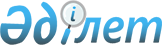 О внесении изменений и дополнений в приказ Министра национальной экономики Республики Казахстан от 14 февраля 2019 года № 14 "Об утверждении Правил разработки, утверждения планов развития контролируемых государством акционерных обществ и товариществ с ограниченной ответственностью, государственных предприятий, мониторинга и оценки их реализации, а также разработки и представления отчетов по их исполнению"Приказ Министра национальной экономики Республики Казахстан от 23 июня 2021 года № 66. Зарегистрирован в Министерстве юстиции Республики Казахстан 30 июня 2021 года № 23218
      ПРИКАЗЫВАЮ:
      1. Внести в приказ Министра национальной экономики Республики от 14 февраля 2019 года № 14 "Об утверждении Правил разработки, утверждения планов развития контролируемых государством акционерных обществ и товариществ с ограниченной ответственностью, государственных предприятий, мониторинга и оценки их реализации, а также разработки и представления отчетов по их исполнению" (зарегистрирован в Реестре государственной регистрации нормативных правовых актов за № 18328) следующие изменения и дополнения:
      в Правилах разработки, утверждения планов развития контролируемых государством акционерных обществ и товариществ с ограниченной ответственностью, государственных предприятий, мониторинга и оценки их реализации, а также разработки и представления отчетов по их исполнению, утвержденных указанным приказом: 
      пункт 2 изложить в следующей редакции: 
      "2. Основные понятия, используемые в настоящих Правилах:
      1) орган управления – уполномоченный орган соответствующей отрасли или местный исполнительный орган (исполнительный орган, финансируемый из местного бюджета) либо аппарат акима города районного значения, села, поселка, сельского округа, осуществляющий права владения и пользования контрольным пакетом акций (долями участия в уставном капитале) АО (ТОО) и (или) управление государственными предприятиями в соответствии с Законом Республики Казахстан "О государственном имуществе";
      2) орган утверждения – совет директоров АО, наблюдательный совет ТОО, по ГП и ТОО, в которых отсутствуют наблюдательный совет – уполномоченный орган соответствующей отрасли или местный исполнительный орган (исполнительный орган, финансируемый из местного бюджета) либо аппарат акима города районного значения, села, поселка, сельского округа, наделенные полномочиями утверждать планы развития организаций и отчеты по их исполнению в соответствии с Законом Республики Казахстан "О государственном имуществе" и настоящими Правилами;
      3) однородные товары, работы, услуги – товары, работы, услуги, которые, не являясь идентичными, имеют сходные характеристики и состоят из схожих компонентов, что позволяет им выполнять одни и те же функции;
      4) план развития – документ, определяющий основные направления деятельности и показатели финансово-хозяйственной деятельности организации на пятилетний период;
      5) местный исполнительный орган (акимат) – коллегиальный исполнительный орган, возглавляемый акимом области (города республиканского значения и столицы), района (города областного значения), осуществляющий в пределах своей компетенции местное государственное управление и самоуправление на соответствующей территории;
      6) исполнительный орган, финансируемый из местного бюджета –государственное учреждение, уполномоченное акиматом на осуществление отдельных функций местного государственного управления и самоуправления, финансируемое из соответствующих местных бюджетов;
      7) организации, входящие в корпоративную структуру – организации структуры, где в качестве системообразующих элементов выступают головная (материнская) организация, а также подконтрольные ей, в силу владения пакетами акций (долей участия), дочерние и/или зависимые юридические лица, и другие аффилиированные с ними юридические лица, акции (доли участия) в которых предоставляют право головной (материнской) организации определять решения, принимаемые данными юридическими лицами;
      8) ключевые показатели деятельности – показатели прямого и конечного результата деятельности организации, а также показатели качества (при наличии);
      9) единый оператор в сфере учета государственного имущества (далее – единый оператор) – юридическое лицо, определенное постановлением Правительства Республики Казахстан от 15 июля 2011 года № 802 "Об определении единого оператора в сфере учета государственного имущества";
      10) реестр государственного имущества (далее – реестр) – единая информационная автоматизированная система учета государственного имущества, за исключением имущества, находящегося в оперативном управлении специальных государственных органов, Вооруженных Сил, других войск и воинских формирований Республики Казахстан, и государственного материального резерва;
      11) продукт – однородные товары, работы, услуги, выполняемые в рамках уставной деятельности организации;
      12) показатели качества – показатели, отражающие степень соответствия продукта установленным требованиям и ожиданиям покупателей (получателей, пользователей);
      13) идентификатор – уникальный номер плана развития (утвержденного/уточненного) или отчета по исполнению плана развития, присваиваемый веб-порталом реестра, состоящий из цифры "14", который включает в себя бизнес-идентификационный номер организации и порядковый номер документа в рамках пятилетнего периода плана развития;
      14) доверительный управляющий – физические лица и негосударственные юридические лица, если иное не предусмотрено законами Республики Казахстан, заключившие договор доверительного управления с учредителем; 
      15) уполномоченный орган соответствующей отрасли – центральный исполнительный орган, определенный Правительством Республики Казахстан, осуществляющий руководство соответствующей отраслью (сферой) государственного управления и обладающий правами в отношении республиканского имущества на условиях, предусмотренных Законом;
      16) показатели конечного результата – показатели, отражающие определенные итоги, которые должны быть достигнуты за определенный промежуток времени, и эффект от решения поставленных целей и задач организаций, определенных в плане развития;
      17) показатели прямого результата – показатели, отражающие количественную характеристику объема реализованных продуктов, созданных организацией;
      18) веб-портал реестра – интернет-ресурс, размещенный в сети Интернет по адресу www.gosreestr.kz, предоставляющий единую точку доступа к данным реестра;
      19) организации – ГП и контролируемые государством АО (ТОО), в том числе переданные в доверительное управление, за исключением национальных управляющих холдингов, национальных холдингов, национальных компаний и акционерных обществ, товариществ с ограниченной ответственностью, акционером (участником, доверительным управляющим) которых является Национальный Банк Республики Казахстан, и созданных им государственных предприятий;
      20) исполнительный орган организации – коллегиальный орган или лицо, единолично осуществляющее функции исполнительного органа, название которого определяется уставом организации.";
      пункты 8-1 и 9 изложить в следующей редакции:
      "8-1. При введении чрезвычайного положения, ограничительных мероприятий, в том числе карантина срок исполнения требований, указанных в настоящих Правилах, приостанавливается и возобновляется по истечении тридцати календарных дней после прекращения срока действия чрезвычайного положения, ограничительных мероприятий, в том числе карантина.
      В период действия чрезвычайного положения, ограничительных мероприятий, в том числе карантина в случае необходимости на основании решения органа утверждения осуществляется уточнение плана развития организации, решением исполнительного органа организации производится корректировка расчетов показателей финансово-хозяйственной деятельности к плану развития.
      Единый оператор на веб-портале реестра обеспечивает организациям доступ к показателям полугодового уточненного плана развития и расчетам показателей финансово-хозяйственной деятельности к плану развития. 
      9. План развития организации разрабатывается исполнительным органом организации, доверительным управляющим один раз на пятилетний период в соответствии с целями и задачами, изложенными в стратегическом плане государственного органа, программе развития территорий.";
      пункт 11 изложить в следующей редакции:
      "11. План развития организации разрабатывается и утверждается посредством веб-портала реестра в соответствии со структурой, формами, показателями согласно приложениям 1, 2, 3, 4, 5, 6, 7, 7-1, 7-2, 8, 9, 10, 11, 12 и 13 к настоящим Правилам и включает:
      структуру плана развития/отчета по исполнению плана развития организации;
      паспорт организации;
      корпоративную структуру;
      основные направления деятельности (цели, задачи и ключевые показатели, программа реализации);
      показатели финансово-хозяйственной деятельности (основные показатели финансово-хозяйственной деятельности, доходы, денежные средства, реализация продуктов за счет средств республиканского бюджета и местного бюджета, расходы, инвестиции и приобретение товаров, работ и услуг, приобретение долевых инструментов);
      дополнительные показатели (занимаемая площадь и автотранспорт, структура заимствований, размещение временно свободных денег).";
      пункты 14 и 15 изложить в следующей редакции:
      "14. Разработка, согласование и утверждение плана развития осуществляется на веб-портале реестра.
      15. Исполнительный орган организации не позднее двадцатого ноября последнего года действующего пятилетнего плана, направляет органам утверждения на рассмотрение и утверждение проект плана развития. 
       Исполнительный орган организации одновременно с проектом плана развития предоставляет органам утверждения расчеты показателей финансово-хозяйственной деятельности (активы, пассивы, персонал, доходы по источникам признания, поступление и выбытие денежных средств, реализация продуктов за счет средств республиканского бюджета и местного бюджета, приобретение инвестиций, товаров, работ и услуг, план основного производства, расходы основного производства с учетом накладных расходов и расходов на вспомогательное производство, расходы на вспомогательное производство, накладные расходы, административные расходы, расходы по вознаграждениям, прочие расходы) в соответствии с формами согласно приложениям 14, 15, 16, 17, 17-1, 17-2, 18, 19, 20, 21, 22, 23, 24 и 25 к настоящим Правилам. 
       Расчеты показателей финансово-хозяйственной деятельности, указанные в формах согласно приложениям 14, 15, 16, 17, 17-1, 17-2, 18, 19, 20, 21, 22, 23, 24 и 25 к настоящим Правилам, носят исключительно информативный характер и не являются предметом утверждения.
      Исполнительный орган самостоятельно вносит корректировки в расчеты показателей финансово-хозяйственной деятельности, указанные в формах согласно 14, 15, 16, 17, 17-1, 17-2, 18, 19, 20, 21, 22, 23, 24 и 25 к настоящим Правилам, в рамках, утвержденных в плане развития агрегированных показателей.
      Корректировка расчетов показателей финансово-хозяйственной деятельности осуществляется на веб-портале реестра и подписывается электронной цифровой подписью организации на основании решения исполнительного органа.";
      пункт 18-1 изложить в следующей редакции:
      "18-1. Разработка ежегодного уточнения плана развития в период утверждения плана развития на пятилетний период не требуется.";
      пункт 21 изложить в следующей редакции:
      "21. Организация в течение пяти рабочих дней со дня утверждения плана развития подписывает его электронной цифровой подписью организации и направляет единому оператору посредством веб-портала реестра для включения в реестр, с прикреплением сканированного решения органа утверждения в формате PDF с указанием идентификатора.";
      пункты 23, 24 и 25 изложить в следующей редакции:
      "23. Орган утверждения осуществляет ежегодное уточнение плана развития со второго года утвержденного Плана развития. Исполнительный орган разрабатывает проект ежегодного уточнения плана развития со дня публикации полугодового уточнения во втором полугодии. 
      24. Ежегодное уточнение плана развития организации осуществляется на веб-портале реестра в соответствии со структурой, формами, показателями согласно приложениям 1, 2, 3, 4, 5, 6, 7, 7-1, 7-2, 8, 9, 10, 11, 12 и 13 к настоящим Правилам и включает:
      структуру плана развития/отчета по исполнению плана развития организации;
      паспорт организации;
      корпоративную структуру;
      основные направления деятельности (цели, задачи и ключевые показатели, программа реализации);
      показатели финансово-хозяйственной деятельности (основные показатели финансово-хозяйственной деятельности, доходы, денежные средства, реализация продуктов за счет средств республиканского бюджета и местного бюджета, расходы, инвестиции и приобретение товаров, работ и услуг, приобретение долевых инструментов);
      дополнительные показатели (занимаемая площадь и автотранспорт, структура заимствований, размещение временно свободных денег).
      25. Исполнительный орган организации не позднее двадцатого ноября года, предшествующего планируемому периоду, направляет органу утверждения на рассмотрение, согласование и утверждение посредством веб-портала проект ежегодного уточнения плана развития организации.
      Исполнительный орган организации одновременно с проектом ежегодного уточнения плана развития предоставляет органам утверждения расчеты показателей финансово-хозяйственной деятельности (активы, пассивы, персонал, доходы по источникам признания, поступление и выбытие денежных средств, реализация продуктов за счет средств республиканского бюджета и местного бюджета, приобретение инвестиций, товаров, работ и услуг, план основного производства, расходы основного производства с учетом накладных расходов и расходов на вспомогательное производство, расходы на вспомогательное производство, накладные расходы, административные расходы, расходы по вознаграждениям, прочие расходы) в соответствии с формами согласно приложениям 14, 15, 16, 17, 17-1, 17-2, 18, 19, 20, 21, 22, 23, 24 и 25 к настоящим Правилам.
      Исполнительный орган самостоятельно вносит корректировки в расчеты показателей финансово-хозяйственной деятельности, указанные в формах согласно приложениям 14, 15, 16, 17, 17-1, 17-2, 18, 19, 20, 21, 22, 23, 24 и 25 к настоящим Правилам, в рамках утвержденных в плане развития агрегированных показателей.
      Корректировка расчетов показателей финансово-хозяйственной деятельности осуществляется на веб-портале реестра и подписывается электронной цифровой подписью организации на основании решения исполнительного органа.";
      пункты 28 и 29 изложить в следующей редакции:
      "28. Ежегодное уточнение плана развития утверждается органом утверждения посредством веб-портала до двадцать пятого декабря года, предшествующего планируемому периоду.
      29. Организация в течение пяти рабочих дней со дня утверждения ежегодного уточнения плана развития подписывает его электронной цифровой подписью организации и направляет единому оператору посредством веб-портала реестра для включения в реестр, с прикреплением сканированного решения органа утверждения в формате PDF с указанием идентификатора.";
      пункты 33, 34 и 35 изложить в следующей редакции:
      "33. Полугодовое уточнение плана развития осуществляется на веб-портале реестра в соответствии со структурой, формами, перечнем показателей согласно приложениям 1, 2, 3, 4, 5, 6, 7, 7-1, 7-2, 8, 9, 10, 11, 12 и 13 к настоящим Правилам и включает:
      структуру плана развития/отчета по исполнению плана развития организации;
      паспорт организации;
      корпоративную структуру;
      основные направления деятельности (цели, задачи и ключевые показатели, программа реализации);
      показатели финансово-хозяйственной деятельности (основные показатели финансово-хозяйственной деятельности, доходы, денежные средства, реализация продуктов за счет средств республиканского бюджета и местного бюджета, расходы, инвестиции и приобретение товаров, работ и услуг, приобретение долевых инструментов);
      дополнительные показатели (занимаемая площадь и автотранспорт, структура заимствований, размещение временно свободных денег).
      34. Исполнительный орган организации не позднее тридцати календарных дней до даты завершения полугодия вносит на рассмотрение органу утверждения проект уточненного плана развития с пояснительной запиской, содержащей обоснования и пояснение внесенных уточнений к каждому приложению плана развития.
      Исполнительный орган организации одновременно с проектом полугодового уточнения плана развития представляет органу утверждения расчеты показателей финансово-хозяйственной деятельности (активы, пассивы, персонал, доходы по источникам признания, поступление и выбытие денежных средств, реализация продуктов за счет средств республиканского бюджета и местного бюджета, приобретение инвестиций, товаров, работ и услуг, план основного производства, расходы основного производства с учетом накладных расходов и расходов на вспомогательное производство, расходы на вспомогательное производство, накладные расходы, административные расходы, расходы по вознаграждениям, прочие расходы) в соответствии с формами согласно приложениям 14, 15, 16, 17, 17-1, 17-2, 18, 19, 20, 21, 22, 23, 24 и 25 к настоящим Правилам.
      Исполнительный орган самостоятельно вносит корректировки в расчеты показателей финансово-хозяйственной деятельности, указанные в формах согласно приложениям 14, 15, 16, 17, 17-1, 17-2, 18, 19, 20, 21, 22, 23, 24 и 25 к настоящим Правилам, в рамках утвержденных в плане развития агрегированных показателей.
      Корректировка расчетов показателей финансово-хозяйственной деятельности осуществляется на веб-портале реестра и подписывается электронной цифровой подписью организации на основании решения исполнительного органа.
      Орган утверждения рассматривает проект уточненного плана развития в течение десяти рабочих дней со дня его поступления.
      При наличии замечаний исполнительный орган организации в течение пяти рабочих дней со дня получения замечаний дорабатывает проект уточненного плана развития и повторно представляет его на рассмотрение органу утверждения.
      Уточненный план развития утверждается органом утверждения посредством веб-портала не позднее 25 июня в первом полугодии текущего года и 25 декабря во втором полугодии текущего года.
      35. Организация в течение пяти рабочих дней со дня утверждения полугодового уточнения плана развития подписывает его электронной цифровой подписью организации и направляет единому оператору посредством веб-портала реестра для включения в реестр, с прикреплением сканированного решения органа утверждения в формате PDF с указанием идентификатора.";
      пункты 37, 38 и 39 изложить в следующей редакции:
      "37. Отчет по исполнению плана развития разрабатывается исполнительным органом организации по итогам каждого финансового года пятилетнего периода посредством веб-портала. 
      38. Разработка отчета по исполнению плана развития осуществляется в соответствии со структурой, формами, показателями согласно приложениям 1, 2, 3, 4, 5, 6, 7, 7-1, 7-2, 8, 9, 10, 11, 12 и 13 к настоящим Правилам и включает:
      структуру плана развития/отчета по исполнению плана развития организации;
      паспорт организации;
      корпоративную структуру;
      основные направления деятельности (цели, задачи и ключевые показатели, программа реализации);
      показатели финансово-хозяйственной деятельности (основные показатели финансово-хозяйственной деятельности, доходы, денежные средства, реализация продуктов за счет средств республиканского бюджета и местного бюджета, расходы, инвестиции и приобретение товаров, работ и услуг, приобретение долевых инструментов);
      дополнительные показатели (занимаемая площадь и автотранспорт, структура заимствований, размещение временно свободных денег).
      39. Проект отчета по исполнению плана развития вносится на рассмотрение органу утверждения посредством веб-портала:
      исполнительным органом организации, не проводящей обязательный или инициативный аудит финансовой отчетности – не позднее пятнадцатого апреля года, следующего за отчетным;
      исполнительным органом организации, проводящей обязательный или инициативный аудит финансовой отчетности, после утверждения аудированной финансовой отчетности – в течение пятнадцати рабочих дней, но не позднее первого сентября года, следующего за отчетным.
      Исполнительный орган организации одновременно с проектом отчета по исполнению плана развития представляет органу утверждения расчеты показателей финансово-хозяйственной деятельности (активы, пассивы, персонал, доходы по источникам признания, поступление и выбытие денежных средств, реализация продуктов за счет средств республиканского бюджета и местного бюджета, приобретение инвестиций, товаров, работ и услуг, план основного производства, расходы основного производства с учетом накладных расходов и расходов на вспомогательное производство, расходы на вспомогательное производство, накладные расходы, административные расходы, расходы по вознаграждениям, прочие расходы) в соответствии с формами, указанными в приложениям 14, 15, 16, 17, 17-1, 17-2, 18, 19, 20, 21, 22, 23, 24 и 25 к настоящим Правилам.";
      пункты 42 и 43 изложить в следующей редакции:
      "42. Отчет утверждается органом утверждения посредством веб-портала реестра по:
      организациям, не проводящим обязательный или инициативный аудит финансовой отчетности – не позднее первого июня года, следующего за отчетным;
      организациям, проводящим обязательный или инициативный аудит финансовой отчетности – в течение двадцати рабочих дней со дня внесения его на рассмотрение исполнительным органом организации. 
      43. Организация в течение пяти рабочих дней со дня утверждения отчета по исполнению плана развития подписывает его электронной цифровой подписью организации и направляет единому оператору посредством веб-портала реестра для включения в реестр с прикреплением к нему сканированного решения органа утверждения в формате PDF с указанием идентификатора.";
      дополнить приложениями 7-1 и 7-2 согласно приложениям 1 и 2 к настоящему приказу;
      дополнить приложениями 17-1 и 17-2 согласно приложениям 3 и 4 к настоящему приказу;
      приложение 22 изложить в редакции согласно приложению 5 к настоящему приказу.
      2. Департаменту политики управления государственными активами в установленном законодательством порядке обеспечить:
      1) государственную регистрацию настоящего приказа в Министерстве юстиции Республики Казахстан;
      2) размещение настоящего приказа на интернет-ресурсе Министерства национальной экономики Республики Казахстан;
      3) в течение десяти рабочих дней после государственной регистрации настоящего приказа в Министерстве юстиции Республики Казахстан представление в Юридический департамент Министерства национальной экономики Республики Казахстан сведений об исполнении мероприятий, предусмотренных подпунктами 1) и 2) настоящего пункта.
      3. Контроль за исполнением настоящего приказа возложить на курирующего вице-министра национальной экономики Республики Казахстан.
      4. Настоящий приказ вводится в действие по истечении десяти календарных дней после дня его первого официального опубликования.
      "СОГЛАСОВАН"
Министерство финансов
Республики Казахстан
      Показатели финансово-хозяйственной деятельности
      Денежные средства 
      Орган управления ____________________________________________
Наименование организации ____________________________________
Вид документа (план развития: утвержденный/ ежегодное уточнение/
полугодовое уточнение/ отчет об исполнении плана развития)
Пятилетний период ___________________________________________
Планируемый/отчетный период ___________________________
дата ________________№_____________
      Продолжение приложения 17-1
      Продолжение таблицы
      Показатели финансово-хозяйственной деятельности
Реализация продуктов за счет средств республиканского бюджета и местного бюджета
      Орган управления ____________________________________________________
Наименование организации ____________________________________________
Вид документа (план развития: утвержденный/ ежегодное уточнение/ 
полугодовое уточнение/ отчет об исполнении плана развития)
Пятилетний период ___________________________________________________
Планируемый/отчетный период ___________________________
дата ________________№_____________
      Продолжение таблицы
      Продолжение таблицы
      Расчеты показателей финансово-хозяйственной деятельности
Поступление и выбытие денежных средств
      Орган управления ____________________________________________
Наименование организации ____________________________________
Вид документа (план развития: утвержденный/ ежегодное уточнение/ 
полугодовое уточнение/ отчет об исполнении плана развития)
Пятилетний период ___________________________________________
Планируемый/отчетный период ___________________________
дата ________________№_____________
      Продолжение таблицы
      Расчеты показателей финансово-хозяйственной деятельности
Реализация продуктов за счет средств республиканского бюджета/местного бюджета
      Орган управления ____________________________________________
Наименование организации ____________________________________
Вид документа (план развития: утвержденный/ ежегодное уточнение/ 
полугодовое уточнение/отчет об исполнении плана развития)
Пятилетний период ___________________________________________
Планируемый/отчетный период ___________________________
дата ________________№_____________
      Продолжение таблицы
      Продолжение таблицы
      Расчеты показателей финансово-хозяйственной деятельности
Накладные расходы
      Орган управления _____________________________________________
Наименование организации ____________________________________
Вид документа (план развития: утвержденный/ ежегодное уточнение/ 
полугодовое уточнение/ отчет об исполнении плана развития)
Пятилетний период ___________________________________________
Планируемый/отчетный период ___________________________
дата ________________№_____________
Единица измерения: тысяч тенге
      Продолжение таблицы
					© 2012. РГП на ПХВ «Институт законодательства и правовой информации Республики Казахстан» Министерства юстиции Республики Казахстан
				
      Министр национальной экономики
Республики Казахстан 

А. Иргалиев
Приложение 1
к Приказу Министра
национальной экономики
Республики Казахстан
от 23 июня 2021 года № 66Приложение 7-1
к Правилам разработки,
утверждения планов развития
контролируемых государством
акционерных обществ и
товариществ с ограниченной
ответственностью,
государственных предприятий,
мониторинга и оценки их
реализации, а также разработки
и представления отчетов
по их исполнению
Наименование показателей (товар, услуга, работа)
единица измерения
20ХХ-2
20ХХ-1
20ХХ
20ХХ
20ХХ
20ХХ
Наименование показателей (товар, услуга, работа)
единица измерения
Факт
Факт/ оценка
Утвержденный/ уточненный план
Корректировка
Отчет (факт/оценка)
Отклонение в % (факта от плана)
1
2
3
4
5
6
7
8
Сальдо на начало денежных средств, всего
1. Поступление денежных средств, всего
Поступление денежных средств по отношениям, связанным с реализацией продукции (товара, услуги, работы)
Поступления денежных средств безвозмездно на приобретение активов 
Поступления транзитных денежных средств по целевому назначению 
Иные поступления денежных средств
2. Выбытие денежных средств, всего
Выбытие денежных средств на оплату поставщикам за товары, работы и услуги
Выбытие денежных средств, полученных безвозмездно на приобретение активов 
Выбытие транзитных денежных средств, полученных по целевому назначению 
Выплаты собственникам по акциям (АО)/долям (ТОО)/ части чистого дохода (для ГП)
Иное выбытие денежных средств
Сальдо на конец денежных средств, всего
20ХХ+1
20ХХ+1
20ХХ+1
20ХХ+1
20ХХ+2
20ХХ+2
20ХХ+2
20ХХ+2
Утвержденный/ уточненный план
Корректировка
Отчет (факт/оценка)
Отклонение в % (факта от плана)
Утвержденный/ уточненный план
Корректировка
Отчет (факт/оценка)
Отклонение в % (факта от плана)
9
10
11
12
13
14
15
16
20ХХ+3
20ХХ+3
20ХХ+3
20ХХ+3
20ХХ+4
20ХХ+4
20ХХ+4
20ХХ+4
Утвержденный/ уточненный план
Корректировка
Отчет (факт/оценка)
Отклонение в % (факта от плана)
Утвержденный/ уточненный план
Корректировка
Отчет (факт/оценка)
Отклонение в % (факта от плана)
17
18
19
20
21
22
23
24Приложение 2
к Приказу Министра
национальной экономики
Республики Казахстан
от 23 июня 2021 года № 66Приложение 7-2
к Правилам разработки,
утверждения планов развития
контролируемых государством
акционерных обществ и
товариществ с ограниченной
ответственностью,
государственных предприятий,
мониторинга и оценки их
реализации, а также разработки
и представления отчетов
по их исполнению
Уровни бюджета
Количество договоров
№ п/п продукт
Наименование продукта
№ п/п договора
Предмет договора
Исполнение договоров, в тыс.тенге
1
2
3
4
5
6
7
Всего в рамках республиканского бюджета
Х
Х
Х
Стоимость договоров, всего
Всего в рамках республиканского бюджета
Х
Х
Х
Объем выполненных работ и услуг
Всего в рамках республиканского бюджета
Х
Х
Х
Объем невыполненных работ и услуг
Всего в рамках республиканского бюджета
Х
Х
Х
Поступления оплаты по договорам
Всего в рамках республиканского бюджета
Х
Х
Х
Остаток стоимости договора
Всего в рамках республиканского бюджета
Х
Х
Х
Дебиторская задолженность
Всего в рамках республиканского бюджета
Х
Х
Х
Кредиторская задолженность
Всего в рамках местного бюджета
Х
Х
Х
Стоимость договоров, всего
Всего в рамках местного бюджета
Х
Х
Х
Объем выполненных работ и услуг
Всего в рамках местного бюджета
Х
Х
Х
Объем невыполненных работ и услуг
Всего в рамках местного бюджета
Х
Х
Х
Поступления оплаты по договорам
Всего в рамках местного бюджета
Х
Х
Х
Остаток стоимости договорам
Всего в рамках местного бюджета
Х
Х
Х
Дебиторская задолженность
Всего в рамках местного бюджета
Х
Х
Х
Кредиторская задолженность
20ХХ-2
20ХХ-2
20ХХ-2
20ХХ-1
20ХХ-1
20ХХ
20ХХ
20ХХ
20ХХ
20ХХ
20ХХ
20ХХ
20ХХ
Факт
Факт
Факт
Факт/ оценка
Факт/ оценка
Утвержденный/уточненный план
Корректировка
Корректировка
Корректировка
Отчет (факт/оценка)
Отчет (факт/оценка)
Отклонение в % (факта от плана)
Отклонение в % (факта от плана)
8
8
8
9
9
10
11
11
11
12
12
13
13
20ХХ+1
20ХХ+1
20ХХ+1
20ХХ+1
20ХХ+1
20ХХ+1
20ХХ+1
20ХХ+2
20ХХ+2
20ХХ+2
20ХХ+2
20ХХ+2
20ХХ+2
Утвержденный/ уточненный план
Корректировка
Отчет (факт/оценка)
Отчет (факт/оценка)
Отклонение в % (факта от плана)
Отклонение в % (факта от плана)
Отклонение в % (факта от плана)
Утвержденный/ уточненный план
Корректировка
Корректировка
Отчет (факт/оценка)
Отчет (факт/оценка)
Отклонение в % (факта от плана)
14
15
16
16
17
17
17
18
19
19
20
20
21
20ХХ+3
20ХХ+3
20ХХ+3
20ХХ+3
20ХХ+4
20ХХ+4
20ХХ+4
20ХХ+4
Утвержденный/ уточненный план
Корректировка
Отчет (факт/оценка)
Отклонение в % (факта от плана)
Утвержденный/ уточненный план
Корректировка
Отчет (факт/оценка)
Отклонение в % (факта от плана)
22
23
24
25
26
27
28
29Приложение 3
к Приказу Министра
национальной экономики
Республики Казахстан
от 23 июня 2021 года № 66Приложение 17-1
к Правилам разработки,
утверждения планов развития
контролируемых государством
акционерных обществ и
товариществ с ограниченной
ответственностью,
государственных предприятий,
мониторинга и оценки их
реализации, а также разработки
и представления отчетов
по их исполнению
Наименование показателей (товар, услуга, работа)
Наименование показателей (товар, услуга, работа)
Наименование показателей (товар, услуга, работа)
Наименование показателей (товар, услуга, работа)
Наименование показателей (товар, услуга, работа)
Наименование показателей (товар, услуга, работа)
Наименование показателей (товар, услуга, работа)
Наименование показателей (товар, услуга, работа)
Наименование показателей (товар, услуга, работа)
Наименование показателей (товар, услуга, работа)
Наименование показателей (товар, услуга, работа)
Наименование показателей (товар, услуга, работа)
Наименование показателей (товар, услуга, работа)
Наименование показателей (товар, услуга, работа)
Наименование показателей (товар, услуга, работа)
Наименование показателей (товар, услуга, работа)
Наименование показателей (товар, услуга, работа)
единица измерения
20ХХ-2
20ХХ-2
20ХХ-2
20ХХ-2
20ХХ-1
20ХХ-1
20ХХ
20ХХ
20ХХ
20ХХ
Наименование показателей (товар, услуга, работа)
Наименование показателей (товар, услуга, работа)
Наименование показателей (товар, услуга, работа)
Наименование показателей (товар, услуга, работа)
Наименование показателей (товар, услуга, работа)
Наименование показателей (товар, услуга, работа)
Наименование показателей (товар, услуга, работа)
Наименование показателей (товар, услуга, работа)
Наименование показателей (товар, услуга, работа)
Наименование показателей (товар, услуга, работа)
Наименование показателей (товар, услуга, работа)
Наименование показателей (товар, услуга, работа)
Наименование показателей (товар, услуга, работа)
Наименование показателей (товар, услуга, работа)
Наименование показателей (товар, услуга, работа)
Наименование показателей (товар, услуга, работа)
Наименование показателей (товар, услуга, работа)
единица измерения
Факт
Факт
Факт
Факт
Факт/ оценка
Факт/ оценка
Утвержденный/ уточненный план
Корректировка
Отчет (факт/оценка)
Отклонение в % (факта от плана)
1
1
1
1
1
1
1
1
1
1
1
1
1
1
1
1
1
2
3
3
3
3
4
4
5
6
7
8
Сальдо на начало денежных средств, всего
Сальдо на начало денежных средств, всего
Сальдо на начало денежных средств, всего
Сальдо на начало денежных средств, всего
Сальдо на начало денежных средств, всего
Сальдо на начало денежных средств, всего
Сальдо на начало денежных средств, всего
Сальдо на начало денежных средств, всего
Сальдо на начало денежных средств, всего
Сальдо на начало денежных средств, всего
Сальдо на начало денежных средств, всего
Сальдо на начало денежных средств, всего
Сальдо на начало денежных средств, всего
Сальдо на начало денежных средств, всего
Сальдо на начало денежных средств, всего
Сальдо на начало денежных средств, всего
Сальдо на начало денежных средств, всего
1. Поступление денежных средств, всего
1. Поступление денежных средств, всего
1. Поступление денежных средств, всего
1. Поступление денежных средств, всего
1. Поступление денежных средств, всего
1. Поступление денежных средств, всего
1. Поступление денежных средств, всего
1. Поступление денежных средств, всего
1. Поступление денежных средств, всего
1. Поступление денежных средств, всего
1. Поступление денежных средств, всего
1. Поступление денежных средств, всего
1. Поступление денежных средств, всего
1. Поступление денежных средств, всего
1. Поступление денежных средств, всего
1. Поступление денежных средств, всего
1. Поступление денежных средств, всего
по отношениям, связанным с реализацией продукции (товара, услуги, работы)
по отношениям, связанным с реализацией продукции (товара, услуги, работы)
Всего
Всего
Всего
Всего
Всего
Всего
Всего
Всего
Всего
Всего
Всего
Всего
Всего
Всего
Всего
по отношениям, связанным с реализацией продукции (товара, услуги, работы)
по отношениям, связанным с реализацией продукции (товара, услуги, работы)
в том числе
в том числе
в том числе
по государственному заданию
по государственному заданию
по государственному заданию
по государственному заданию
Всего
Всего
Всего
Всего
Всего
Всего
Всего
Всего
по отношениям, связанным с реализацией продукции (товара, услуги, работы)
по отношениям, связанным с реализацией продукции (товара, услуги, работы)
в том числе
в том числе
в том числе
по государственному заданию
по государственному заданию
по государственному заданию
по государственному заданию
в том числе
в том числе
в том числе
Продукт 1
Продукт 1
Продукт 1
по отношениям, связанным с реализацией продукции (товара, услуги, работы)
по отношениям, связанным с реализацией продукции (товара, услуги, работы)
в том числе
в том числе
в том числе
по государственному заданию
по государственному заданию
по государственному заданию
по государственному заданию
в том числе
в том числе
в том числе
…
…
…
по отношениям, связанным с реализацией продукции (товара, услуги, работы)
по отношениям, связанным с реализацией продукции (товара, услуги, работы)
в том числе
в том числе
в том числе
государственным органам
государственным органам
государственным органам
государственным органам
Всего:
Всего:
Всего:
Всего:
Всего:
Всего:
Всего:
Всего:
по отношениям, связанным с реализацией продукции (товара, услуги, работы)
по отношениям, связанным с реализацией продукции (товара, услуги, работы)
в том числе
в том числе
в том числе
государственным органам
государственным органам
государственным органам
государственным органам
республиканского уровня:
республиканского уровня:
республиканского уровня:
республиканского уровня:
республиканского уровня:
республиканского уровня:
республиканского уровня:
республиканского уровня:
по отношениям, связанным с реализацией продукции (товара, услуги, работы)
по отношениям, связанным с реализацией продукции (товара, услуги, работы)
в том числе
в том числе
в том числе
государственным органам
государственным органам
государственным органам
государственным органам
в том числе:
в том числе:
в том числе:
Продукт 1
Продукт 1
Продукт 1
по отношениям, связанным с реализацией продукции (товара, услуги, работы)
по отношениям, связанным с реализацией продукции (товара, услуги, работы)
в том числе
в том числе
в том числе
государственным органам
государственным органам
государственным органам
государственным органам
в том числе:
в том числе:
в том числе:
…
…
…
по отношениям, связанным с реализацией продукции (товара, услуги, работы)
по отношениям, связанным с реализацией продукции (товара, услуги, работы)
в том числе
в том числе
в том числе
государственным органам
государственным органам
государственным органам
государственным органам
местного уровня:
местного уровня:
местного уровня:
местного уровня:
местного уровня:
местного уровня:
местного уровня:
местного уровня:
по отношениям, связанным с реализацией продукции (товара, услуги, работы)
по отношениям, связанным с реализацией продукции (товара, услуги, работы)
в том числе
в том числе
в том числе
государственным органам
государственным органам
государственным органам
государственным органам
в том числе:
в том числе:
в том числе:
Продукт 1
Продукт 1
Продукт 1
по отношениям, связанным с реализацией продукции (товара, услуги, работы)
по отношениям, связанным с реализацией продукции (товара, услуги, работы)
в том числе
в том числе
в том числе
государственным органам
государственным органам
государственным органам
государственным органам
в том числе:
в том числе:
в том числе:
…
…
…
по отношениям, связанным с реализацией продукции (товара, услуги, работы)
по отношениям, связанным с реализацией продукции (товара, услуги, работы)
в том числе
в том числе
в том числе
государственным учреждениям, не являющихся государственными органами
государственным учреждениям, не являющихся государственными органами
государственным учреждениям, не являющихся государственными органами
государственным учреждениям, не являющихся государственными органами
Всего
Всего
Всего
Всего
Всего
Всего
Всего
Всего
по отношениям, связанным с реализацией продукции (товара, услуги, работы)
по отношениям, связанным с реализацией продукции (товара, услуги, работы)
в том числе
в том числе
в том числе
государственным учреждениям, не являющихся государственными органами
государственным учреждениям, не являющихся государственными органами
государственным учреждениям, не являющихся государственными органами
государственным учреждениям, не являющихся государственными органами
в том числе
в том числе
в том числе
Продукт 1
Продукт 1
Продукт 1
по отношениям, связанным с реализацией продукции (товара, услуги, работы)
по отношениям, связанным с реализацией продукции (товара, услуги, работы)
в том числе
в том числе
в том числе
государственным учреждениям, не являющихся государственными органами
государственным учреждениям, не являющихся государственными органами
государственным учреждениям, не являющихся государственными органами
государственным учреждениям, не являющихся государственными органами
в том числе
в том числе
в том числе
…
…
…
по отношениям, связанным с реализацией продукции (товара, услуги, работы)
по отношениям, связанным с реализацией продукции (товара, услуги, работы)
в том числе
в том числе
в том числе
субъектам квазигосударственного сектора, за исключением государственного задания
субъектам квазигосударственного сектора, за исключением государственного задания
субъектам квазигосударственного сектора, за исключением государственного задания
субъектам квазигосударственного сектора, за исключением государственного задания
Всего
Всего
Всего
Всего
Всего
Всего
Всего
Всего
по отношениям, связанным с реализацией продукции (товара, услуги, работы)
по отношениям, связанным с реализацией продукции (товара, услуги, работы)
в том числе
в том числе
в том числе
субъектам квазигосударственного сектора, за исключением государственного задания
субъектам квазигосударственного сектора, за исключением государственного задания
субъектам квазигосударственного сектора, за исключением государственного задания
субъектам квазигосударственного сектора, за исключением государственного задания
в том числе
в том числе
в том числе
Продукт 1
Продукт 1
Продукт 1
по отношениям, связанным с реализацией продукции (товара, услуги, работы)
по отношениям, связанным с реализацией продукции (товара, услуги, работы)
в том числе
в том числе
в том числе
субъектам квазигосударственного сектора, за исключением государственного задания
субъектам квазигосударственного сектора, за исключением государственного задания
субъектам квазигосударственного сектора, за исключением государственного задания
субъектам квазигосударственного сектора, за исключением государственного задания
в том числе
в том числе
в том числе
…
…
…
по отношениям, связанным с реализацией продукции (товара, услуги, работы)
по отношениям, связанным с реализацией продукции (товара, услуги, работы)
в том числе
в том числе
в том числе
юридическим лицам , за исключением государственного задания, государственного органа, государственного учреждения и субъекта квазигосударственного сектора
юридическим лицам , за исключением государственного задания, государственного органа, государственного учреждения и субъекта квазигосударственного сектора
юридическим лицам , за исключением государственного задания, государственного органа, государственного учреждения и субъекта квазигосударственного сектора
юридическим лицам , за исключением государственного задания, государственного органа, государственного учреждения и субъекта квазигосударственного сектора
Всего
Всего
Всего
Всего
Всего
Всего
Всего
Всего
по отношениям, связанным с реализацией продукции (товара, услуги, работы)
по отношениям, связанным с реализацией продукции (товара, услуги, работы)
в том числе
в том числе
в том числе
юридическим лицам , за исключением государственного задания, государственного органа, государственного учреждения и субъекта квазигосударственного сектора
юридическим лицам , за исключением государственного задания, государственного органа, государственного учреждения и субъекта квазигосударственного сектора
юридическим лицам , за исключением государственного задания, государственного органа, государственного учреждения и субъекта квазигосударственного сектора
юридическим лицам , за исключением государственного задания, государственного органа, государственного учреждения и субъекта квазигосударственного сектора
в том числе
в том числе
в том числе
Продукт 1
Продукт 1
Продукт 1
по отношениям, связанным с реализацией продукции (товара, услуги, работы)
по отношениям, связанным с реализацией продукции (товара, услуги, работы)
в том числе
в том числе
в том числе
юридическим лицам , за исключением государственного задания, государственного органа, государственного учреждения и субъекта квазигосударственного сектора
юридическим лицам , за исключением государственного задания, государственного органа, государственного учреждения и субъекта квазигосударственного сектора
юридическим лицам , за исключением государственного задания, государственного органа, государственного учреждения и субъекта квазигосударственного сектора
юридическим лицам , за исключением государственного задания, государственного органа, государственного учреждения и субъекта квазигосударственного сектора
в том числе
в том числе
в том числе
…
…
…
по отношениям, связанным с реализацией продукции (товара, услуги, работы)
по отношениям, связанным с реализацией продукции (товара, услуги, работы)
в том числе
в том числе
в том числе
физическим лицам
физическим лицам
физическим лицам
физическим лицам
Всего
Всего
Всего
Всего
Всего
Всего
Всего
Всего
по отношениям, связанным с реализацией продукции (товара, услуги, работы)
по отношениям, связанным с реализацией продукции (товара, услуги, работы)
в том числе
в том числе
в том числе
физическим лицам
физическим лицам
физическим лицам
физическим лицам
в том числе
в том числе
в том числе
Продукт 1
Продукт 1
Продукт 1
по отношениям, связанным с реализацией продукции (товара, услуги, работы)
по отношениям, связанным с реализацией продукции (товара, услуги, работы)
в том числе
в том числе
в том числе
физическим лицам
физическим лицам
физическим лицам
физическим лицам
в том числе
в том числе
в том числе
…
…
…
Поступления денежных средств, связанных со страховой (перестраховочной) деятельностью, всего
Поступления денежных средств, связанных со страховой (перестраховочной) деятельностью, всего
Всего
Всего
Всего
Всего
Всего
Всего
Всего
Всего
Всего
Всего
Всего
Всего
Всего
Всего
Всего
Поступления денежных средств, связанных со страховой (перестраховочной) деятельностью, всего
Поступления денежных средств, связанных со страховой (перестраховочной) деятельностью, всего
в том числе
в том числе
в том числе
в том числе
в том числе
в том числе
в том числе
в том числе
Поступления денежных средств по вознаграждениям 
Поступления денежных средств по вознаграждениям 
Всего
Всего
Всего
Всего
Всего
Всего
Всего
Всего
Всего
Всего
Всего
Всего
Всего
Всего
Всего
Поступления денежных средств по вознаграждениям 
Поступления денежных средств по вознаграждениям 
в том числе
в том числе
в том числе
в том числе
в том числе
в том числе
в том числе
в том числе
по корреспондентским и текущим счетам
по корреспондентским и текущим счетам
по корреспондентским и текущим счетам
по корреспондентским и текущим счетам
по корреспондентским и текущим счетам
по корреспондентским и текущим счетам
по корреспондентским и текущим счетам
Поступления денежных средств по вознаграждениям 
Поступления денежных средств по вознаграждениям 
в том числе
в том числе
в том числе
в том числе
в том числе
в том числе
в том числе
в том числе
по размещенным вкладам
по размещенным вкладам
по размещенным вкладам
по размещенным вкладам
по размещенным вкладам
по размещенным вкладам
по размещенным вкладам
Поступления денежных средств по вознаграждениям 
Поступления денежных средств по вознаграждениям 
в том числе
в том числе
в том числе
в том числе
в том числе
в том числе
в том числе
в том числе
по предоставленным кредитам и оказанной временной финансовой помощи
по предоставленным кредитам и оказанной временной финансовой помощи
по предоставленным кредитам и оказанной временной финансовой помощи
по предоставленным кредитам и оказанной временной финансовой помощи
по предоставленным кредитам и оказанной временной финансовой помощи
по предоставленным кредитам и оказанной временной финансовой помощи
по предоставленным кредитам и оказанной временной финансовой помощи
Поступления денежных средств по вознаграждениям 
Поступления денежных средств по вознаграждениям 
в том числе
в том числе
в том числе
в том числе
в том числе
в том числе
в том числе
в том числе
прочие поступления денежных средств, связанные с получением вознаграждения
прочие поступления денежных средств, связанные с получением вознаграждения
прочие поступления денежных средств, связанные с получением вознаграждения
прочие поступления денежных средств, связанные с получением вознаграждения
Всего
Всего
Всего
Поступления денежных средств по вознаграждениям 
Поступления денежных средств по вознаграждениям 
в том числе
в том числе
в том числе
в том числе
в том числе
в том числе
в том числе
в том числе
прочие поступления денежных средств, связанные с получением вознаграждения
прочие поступления денежных средств, связанные с получением вознаграждения
прочие поступления денежных средств, связанные с получением вознаграждения
прочие поступления денежных средств, связанные с получением вознаграждения
в том числе
Поступления денежных средств по дивидендам
Поступления денежных средств по дивидендам
Всего
Всего
Всего
Всего
Всего
Всего
Всего
Всего
Всего
Всего
Всего
Всего
Всего
Всего
Всего
Поступления денежных средств по дивидендам
Поступления денежных средств по дивидендам
в том числе
в том числе
в том числе
в том числе
в том числе
в том числе
в том числе
в том числе
дочерних организаций
дочерних организаций
дочерних организаций
дочерних организаций
дочерних организаций
дочерних организаций
дочерних организаций
Поступления денежных средств по дивидендам
Поступления денежных средств по дивидендам
в том числе
в том числе
в том числе
в том числе
в том числе
в том числе
в том числе
в том числе
прочие дивиденды
прочие дивиденды
прочие дивиденды
прочие дивиденды
прочие дивиденды
прочие дивиденды
прочие дивиденды
Поступления денежных средств безвозмездно на приобретение активов 
Поступления денежных средств безвозмездно на приобретение активов 
Всего
Всего
Всего
Всего
Всего
Всего
Всего
Всего
Всего
Всего
Всего
Всего
Всего
Всего
Всего
Поступления денежных средств безвозмездно на приобретение активов 
Поступления денежных средств безвозмездно на приобретение активов 
в том числе
в том числе
в том числе
в том числе
в том числе
в том числе
в том числе
в том числе
субсидии из республиканского бюджета
субсидии из республиканского бюджета
субсидии из республиканского бюджета
в том числе:
в том числе:
Поступления денежных средств безвозмездно на приобретение активов 
Поступления денежных средств безвозмездно на приобретение активов 
в том числе
в том числе
в том числе
в том числе
в том числе
в том числе
в том числе
в том числе
субсидии из местного бюджета
субсидии из местного бюджета
субсидии из местного бюджета
в том числе:
в том числе:
Поступления денежных средств безвозмездно на приобретение активов 
Поступления денежных средств безвозмездно на приобретение активов 
в том числе
в том числе
в том числе
в том числе
в том числе
в том числе
в том числе
в том числе
на капитальные, операционные затраты и материально-техническое оснащение из республиканского бюджета
на капитальные, операционные затраты и материально-техническое оснащение из республиканского бюджета
на капитальные, операционные затраты и материально-техническое оснащение из республиканского бюджета
в том числе:
в том числе:
Поступления денежных средств безвозмездно на приобретение активов 
Поступления денежных средств безвозмездно на приобретение активов 
в том числе
в том числе
в том числе
в том числе
в том числе
в том числе
в том числе
в том числе
на капитальные, операционные затраты и материально-техническое оснащение из местного бюджета
на капитальные, операционные затраты и материально-техническое оснащение из местного бюджета
на капитальные, операционные затраты и материально-техническое оснащение из местного бюджета
в том числе:
в том числе:
Поступления денежных средств безвозмездно на приобретение активов 
Поступления денежных средств безвозмездно на приобретение активов 
в том числе
в том числе
в том числе
в том числе
в том числе
в том числе
в том числе
в том числе
на приобретение имущества
на приобретение имущества
на приобретение имущества
в том числе:
в том числе:
Поступления денежных средств безвозмездно на приобретение активов 
Поступления денежных средств безвозмездно на приобретение активов 
в том числе
в том числе
в том числе
в том числе
в том числе
в том числе
в том числе
в том числе
…
…
…
в том числе:
в том числе:
Поступления денег от выбытия активов
Поступления денег от выбытия активов
Всего
Всего
Всего
Всего
Всего
Всего
Всего
Всего
Всего
Всего
Всего
Всего
Всего
Всего
Всего
Поступления денег от выбытия активов
Поступления денег от выбытия активов
в том числе
в том числе
в том числе
в том числе
в том числе
в том числе
в том числе
в том числе
нематериальных активов
нематериальных активов
нематериальных активов
нематериальных активов
нематериальных активов
нематериальных активов
нематериальных активов
Поступления денег от выбытия активов
Поступления денег от выбытия активов
в том числе
в том числе
в том числе
в том числе
в том числе
в том числе
в том числе
в том числе
основных средств
основных средств
основных средств
основных средств
основных средств
основных средств
основных средств
Поступления денег от выбытия активов
Поступления денег от выбытия активов
в том числе
в том числе
в том числе
в том числе
в том числе
в том числе
в том числе
в том числе
Поступление денег от операционной аренды
Поступление денег от операционной аренды
Всего
Всего
Всего
Всего
Всего
Всего
Всего
Всего
Всего
Всего
Всего
Всего
Всего
Всего
Всего
Поступление денег от операционной аренды
Поступление денег от операционной аренды
в том числе 
в том числе 
в том числе 
в том числе 
в том числе 
в том числе 
в том числе 
в том числе 
зданий и сооружений
зданий и сооружений
зданий и сооружений
зданий и сооружений
зданий и сооружений
зданий и сооружений
зданий и сооружений
Поступление денег от операционной аренды
Поступление денег от операционной аренды
в том числе 
в том числе 
в том числе 
в том числе 
в том числе 
в том числе 
в том числе 
в том числе 
помещений

оборудования
помещений

оборудования
помещений

оборудования
помещений

оборудования
помещений

оборудования
помещений

оборудования
помещений

оборудования
Поступление денег от операционной аренды
Поступление денег от операционной аренды
в том числе 
в том числе 
в том числе 
в том числе 
в том числе 
в том числе 
в том числе 
в том числе 
помещений

оборудования
помещений

оборудования
помещений

оборудования
помещений

оборудования
помещений

оборудования
помещений

оборудования
помещений

оборудования
Поступление денег от операционной аренды
Поступление денег от операционной аренды
в том числе 
в том числе 
в том числе 
в том числе 
в том числе 
в том числе 
в том числе 
в том числе 
прочих активов
прочих активов
прочих активов
прочих активов
прочих активов
прочих активов
прочих активов
Поступление авансы, полученные от покупателей, заказчиков, всего
Поступление авансы, полученные от покупателей, заказчиков, всего
Всего
Всего
Всего
Всего
Всего
Всего
Всего
Всего
Всего
Всего
Всего
Всего
Всего
Всего
Всего
Поступление авансы, полученные от покупателей, заказчиков, всего
Поступление авансы, полученные от покупателей, заказчиков, всего
в том числе
в том числе
в том числе
в том числе
в том числе
в том числе
в том числе
в том числе
Поступления денежных средств от эмиссии акций и других финансовых инструментов
Поступления денежных средств от эмиссии акций и других финансовых инструментов
Поступления денежных средств от эмиссии акций и других финансовых инструментов
Поступления денежных средств от эмиссии акций и других финансовых инструментов
Поступления денежных средств от эмиссии акций и других финансовых инструментов
Поступления денежных средств от эмиссии акций и других финансовых инструментов
Поступления денежных средств от эмиссии акций и других финансовых инструментов
Поступления денежных средств от эмиссии акций и других финансовых инструментов
Поступления денежных средств от эмиссии акций и других финансовых инструментов
Поступления денежных средств от эмиссии акций и других финансовых инструментов
Поступления денежных средств от эмиссии акций и других финансовых инструментов
Поступления денежных средств от эмиссии акций и других финансовых инструментов
Поступления денежных средств от эмиссии акций и других финансовых инструментов
Поступления денежных средств от эмиссии акций и других финансовых инструментов
Поступления денежных средств от эмиссии акций и других финансовых инструментов
Поступления денежных средств от эмиссии акций и других финансовых инструментов
Поступления денежных средств от эмиссии акций и других финансовых инструментов
Получение займов
Получение займов
Получение займов
Получение займов
Получение займов
Получение займов
Получение займов
Получение займов
Получение займов
Получение займов
Получение займов
Получение займов
Получение займов
Получение займов
Получение займов
Получение займов
Получение займов
Поступления денежных средств в рамках обеспечений и гарантий
Поступления денежных средств в рамках обеспечений и гарантий
Поступления денежных средств в рамках обеспечений и гарантий
Поступления денежных средств в рамках обеспечений и гарантий
Поступления денежных средств в рамках обеспечений и гарантий
Поступления денежных средств в рамках обеспечений и гарантий
Поступления денежных средств в рамках обеспечений и гарантий
Поступления денежных средств в рамках обеспечений и гарантий
Поступления денежных средств в рамках обеспечений и гарантий
Поступления денежных средств в рамках обеспечений и гарантий
Поступления денежных средств в рамках обеспечений и гарантий
Поступления денежных средств в рамках обеспечений и гарантий
Поступления денежных средств в рамках обеспечений и гарантий
Поступления денежных средств в рамках обеспечений и гарантий
Поступления денежных средств в рамках обеспечений и гарантий
Поступления денежных средств в рамках обеспечений и гарантий
Поступления денежных средств в рамках обеспечений и гарантий
Реализация долевых инструментов других организаций (кроме дочерних) и долей участия в совместном предпринимательстве
Реализация долевых инструментов других организаций (кроме дочерних) и долей участия в совместном предпринимательстве
Реализация долевых инструментов других организаций (кроме дочерних) и долей участия в совместном предпринимательстве
Реализация долевых инструментов других организаций (кроме дочерних) и долей участия в совместном предпринимательстве
Реализация долевых инструментов других организаций (кроме дочерних) и долей участия в совместном предпринимательстве
Реализация долевых инструментов других организаций (кроме дочерних) и долей участия в совместном предпринимательстве
Реализация долевых инструментов других организаций (кроме дочерних) и долей участия в совместном предпринимательстве
Реализация долевых инструментов других организаций (кроме дочерних) и долей участия в совместном предпринимательстве
Реализация долевых инструментов других организаций (кроме дочерних) и долей участия в совместном предпринимательстве
Реализация долевых инструментов других организаций (кроме дочерних) и долей участия в совместном предпринимательстве
Реализация долевых инструментов других организаций (кроме дочерних) и долей участия в совместном предпринимательстве
Реализация долевых инструментов других организаций (кроме дочерних) и долей участия в совместном предпринимательстве
Реализация долевых инструментов других организаций (кроме дочерних) и долей участия в совместном предпринимательстве
Реализация долевых инструментов других организаций (кроме дочерних) и долей участия в совместном предпринимательстве
Реализация долевых инструментов других организаций (кроме дочерних) и долей участия в совместном предпринимательстве
Реализация долевых инструментов других организаций (кроме дочерних) и долей участия в совместном предпринимательстве
Реализация долевых инструментов других организаций (кроме дочерних) и долей участия в совместном предпринимательстве
Реализация финансовых активов (кроме дочерних)
Реализация финансовых активов (кроме дочерних)
Реализация финансовых активов (кроме дочерних)
Реализация финансовых активов (кроме дочерних)
Реализация финансовых активов (кроме дочерних)
Реализация финансовых активов (кроме дочерних)
Реализация финансовых активов (кроме дочерних)
Реализация финансовых активов (кроме дочерних)
Реализация финансовых активов (кроме дочерних)
Реализация финансовых активов (кроме дочерних)
Реализация финансовых активов (кроме дочерних)
Реализация финансовых активов (кроме дочерних)
Реализация финансовых активов (кроме дочерних)
Реализация финансовых активов (кроме дочерних)
Реализация финансовых активов (кроме дочерних)
Реализация финансовых активов (кроме дочерних)
Реализация финансовых активов (кроме дочерних)
Реализация долговых инструментов других организаций
Реализация долговых инструментов других организаций
Реализация долговых инструментов других организаций
Реализация долговых инструментов других организаций
Реализация долговых инструментов других организаций
Реализация долговых инструментов других организаций
Реализация долговых инструментов других организаций
Реализация долговых инструментов других организаций
Реализация долговых инструментов других организаций
Реализация долговых инструментов других организаций
Реализация долговых инструментов других организаций
Реализация долговых инструментов других организаций
Реализация долговых инструментов других организаций
Реализация долговых инструментов других организаций
Реализация долговых инструментов других организаций
Реализация долговых инструментов других организаций
Реализация долговых инструментов других организаций
Возмещение при потере контроля над дочерними организациями
Возмещение при потере контроля над дочерними организациями
Возмещение при потере контроля над дочерними организациями
Возмещение при потере контроля над дочерними организациями
Возмещение при потере контроля над дочерними организациями
Возмещение при потере контроля над дочерними организациями
Возмещение при потере контроля над дочерними организациями
Возмещение при потере контроля над дочерними организациями
Возмещение при потере контроля над дочерними организациями
Возмещение при потере контроля над дочерними организациями
Возмещение при потере контроля над дочерними организациями
Возмещение при потере контроля над дочерними организациями
Возмещение при потере контроля над дочерними организациями
Возмещение при потере контроля над дочерними организациями
Возмещение при потере контроля над дочерними организациями
Возмещение при потере контроля над дочерними организациями
Возмещение при потере контроля над дочерними организациями
Изъятие денежных вкладов
Изъятие денежных вкладов
Изъятие денежных вкладов
Изъятие денежных вкладов
Изъятие денежных вкладов
Изъятие денежных вкладов
Изъятие денежных вкладов
Изъятие денежных вкладов
Изъятие денежных вкладов
Изъятие денежных вкладов
Изъятие денежных вкладов
Изъятие денежных вкладов
Изъятие денежных вкладов
Изъятие денежных вкладов
Изъятие денежных вкладов
Изъятие денежных вкладов
Изъятие денежных вкладов
Реализация прочих финансовых активов
Реализация прочих финансовых активов
Реализация прочих финансовых активов
Реализация прочих финансовых активов
Реализация прочих финансовых активов
Реализация прочих финансовых активов
Реализация прочих финансовых активов
Реализация прочих финансовых активов
Реализация прочих финансовых активов
Реализация прочих финансовых активов
Реализация прочих финансовых активов
Реализация прочих финансовых активов
Реализация прочих финансовых активов
Реализация прочих финансовых активов
Реализация прочих финансовых активов
Реализация прочих финансовых активов
Реализация прочих финансовых активов
Фьючерсные и форвардные контракты, опционы и свопы
Фьючерсные и форвардные контракты, опционы и свопы
Фьючерсные и форвардные контракты, опционы и свопы
Фьючерсные и форвардные контракты, опционы и свопы
Фьючерсные и форвардные контракты, опционы и свопы
Фьючерсные и форвардные контракты, опционы и свопы
Фьючерсные и форвардные контракты, опционы и свопы
Фьючерсные и форвардные контракты, опционы и свопы
Фьючерсные и форвардные контракты, опционы и свопы
Фьючерсные и форвардные контракты, опционы и свопы
Фьючерсные и форвардные контракты, опционы и свопы
Фьючерсные и форвардные контракты, опционы и свопы
Фьючерсные и форвардные контракты, опционы и свопы
Фьючерсные и форвардные контракты, опционы и свопы
Фьючерсные и форвардные контракты, опционы и свопы
Фьючерсные и форвардные контракты, опционы и свопы
Фьючерсные и форвардные контракты, опционы и свопы
Поступления транзитных денежных средств по целевому назначению 
Поступления транзитных денежных средств по целевому назначению 
Поступления транзитных денежных средств по целевому назначению 
Поступления транзитных денежных средств по целевому назначению 
Всего
Всего
Всего
Всего
Всего
Всего
Всего
Всего
Всего
Всего
Всего
Всего
Всего
Поступления транзитных денежных средств по целевому назначению 
Поступления транзитных денежных средств по целевому назначению 
Поступления транзитных денежных средств по целевому назначению 
Поступления транзитных денежных средств по целевому назначению 
в том числе
в том числе
в том числе
в том числе
Стипендии
Стипендии
Стипендии
Стипендии
Стипендии
Стипендии
Стипендии
Стипендии
Стипендии
Поступления транзитных денежных средств по целевому назначению 
Поступления транзитных денежных средств по целевому назначению 
Поступления транзитных денежных средств по целевому назначению 
Поступления транзитных денежных средств по целевому назначению 
в том числе
в том числе
в том числе
в том числе
Социальные выплаты
Социальные выплаты
Социальные выплаты
Социальные выплаты
Социальные выплаты
Социальные выплаты
Социальные выплаты
Социальные выплаты
Социальные выплаты
Поступления транзитных денежных средств по целевому назначению 
Поступления транзитных денежных средств по целевому назначению 
Поступления транзитных денежных средств по целевому назначению 
Поступления транзитных денежных средств по целевому назначению 
в том числе
в том числе
в том числе
в том числе
Прочие денежные поступления
Прочие денежные поступления
Прочие денежные поступления
Прочие денежные поступления
Всего
Всего
Всего
Всего
Всего
Всего
Всего
Всего
Всего
Всего
Всего
Всего
Всего
Прочие денежные поступления
Прочие денежные поступления
Прочие денежные поступления
Прочие денежные поступления
в том числе
в том числе
в том числе
в том числе
от прекращаемой деятельности
от прекращаемой деятельности
от прекращаемой деятельности
от прекращаемой деятельности
от прекращаемой деятельности
от прекращаемой деятельности
от прекращаемой деятельности
от прекращаемой деятельности
от прекращаемой деятельности
Прочие денежные поступления
Прочие денежные поступления
Прочие денежные поступления
Прочие денежные поступления
в том числе
в том числе
в том числе
в том числе
на реализацию проектов за счет безвозмездных средств, полученных от иных источников
на реализацию проектов за счет безвозмездных средств, полученных от иных источников
на реализацию проектов за счет безвозмездных средств, полученных от иных источников
на реализацию проектов за счет безвозмездных средств, полученных от иных источников
на реализацию проектов за счет безвозмездных средств, полученных от иных источников
на реализацию проектов за счет безвозмездных средств, полученных от иных источников
на реализацию проектов за счет безвозмездных средств, полученных от иных источников
на реализацию проектов за счет безвозмездных средств, полученных от иных источников
на реализацию проектов за счет безвозмездных средств, полученных от иных источников
Прочие денежные поступления
Прочие денежные поступления
Прочие денежные поступления
Прочие денежные поступления
в том числе
в том числе
в том числе
в том числе
2. Выбытие денежных средств, всего
2. Выбытие денежных средств, всего
2. Выбытие денежных средств, всего
2. Выбытие денежных средств, всего
2. Выбытие денежных средств, всего
2. Выбытие денежных средств, всего
2. Выбытие денежных средств, всего
2. Выбытие денежных средств, всего
2. Выбытие денежных средств, всего
2. Выбытие денежных средств, всего
2. Выбытие денежных средств, всего
2. Выбытие денежных средств, всего
2. Выбытие денежных средств, всего
2. Выбытие денежных средств, всего
2. Выбытие денежных средств, всего
2. Выбытие денежных средств, всего
2. Выбытие денежных средств, всего
Выбытие денежных средств на оплату поставщикам за товары, работы и услуги
Выбытие денежных средств на оплату поставщикам за товары, работы и услуги
Выбытие денежных средств на оплату поставщикам за товары, работы и услуги
Выбытие денежных средств на оплату поставщикам за товары, работы и услуги
Выбытие денежных средств на оплату поставщикам за товары, работы и услуги
Выбытие денежных средств на оплату поставщикам за товары, работы и услуги
Выбытие денежных средств на оплату поставщикам за товары, работы и услуги
Выбытие денежных средств на оплату поставщикам за товары, работы и услуги
Выбытие денежных средств на оплату поставщикам за товары, работы и услуги
Выбытие денежных средств на оплату поставщикам за товары, работы и услуги
Выбытие денежных средств на оплату поставщикам за товары, работы и услуги
Выбытие денежных средств на оплату поставщикам за товары, работы и услуги
Выбытие денежных средств на оплату поставщикам за товары, работы и услуги
Выбытие денежных средств на оплату поставщикам за товары, работы и услуги
Выбытие денежных средств на оплату поставщикам за товары, работы и услуги
Выбытие денежных средств на оплату поставщикам за товары, работы и услуги
Выбытие денежных средств на оплату поставщикам за товары, работы и услуги
Авансы, выданные поставщикам товаров и услуг
Авансы, выданные поставщикам товаров и услуг
Авансы, выданные поставщикам товаров и услуг
Авансы, выданные поставщикам товаров и услуг
Авансы, выданные поставщикам товаров и услуг
Авансы, выданные поставщикам товаров и услуг
Авансы, выданные поставщикам товаров и услуг
Авансы, выданные поставщикам товаров и услуг
Авансы, выданные поставщикам товаров и услуг
Авансы, выданные поставщикам товаров и услуг
Авансы, выданные поставщикам товаров и услуг
Авансы, выданные поставщикам товаров и услуг
Авансы, выданные поставщикам товаров и услуг
Авансы, выданные поставщикам товаров и услуг
Авансы, выданные поставщикам товаров и услуг
Авансы, выданные поставщикам товаров и услуг
Авансы, выданные поставщикам товаров и услуг
Выплаты по оплате труда
Выплаты по оплате труда
Выплаты по оплате труда
Выплаты по оплате труда
Выплаты по оплате труда
Выплаты по оплате труда
Выплаты по оплате труда
Выплаты по оплате труда
Выплаты по оплате труда
Выплаты по оплате труда
Выплаты по оплате труда
Выплаты по оплате труда
Выплаты по оплате труда
Выплаты по оплате труда
Выплаты по оплате труда
Выплаты по оплате труда
Выплаты по оплате труда
Выплата вознаграждения
Выплата вознаграждения
Выплата вознаграждения
Выплата вознаграждения
Выплата вознаграждения
Выплата вознаграждения
Выплата вознаграждения
Выплата вознаграждения
Выплата вознаграждения
Выплата вознаграждения
Выплата вознаграждения
Выплата вознаграждения
Выплата вознаграждения
Выплата вознаграждения
Выплата вознаграждения
Выплата вознаграждения
Выплата вознаграждения
Выплаты собственникам по акциям (АО)/долям (ТОО)/ части чистого дохода (для ГП)
Выплаты собственникам по акциям (АО)/долям (ТОО)/ части чистого дохода (для ГП)
Выплаты собственникам по акциям (АО)/долям (ТОО)/ части чистого дохода (для ГП)
Выплаты собственникам по акциям (АО)/долям (ТОО)/ части чистого дохода (для ГП)
Выплаты собственникам по акциям (АО)/долям (ТОО)/ части чистого дохода (для ГП)
Выплаты собственникам по акциям (АО)/долям (ТОО)/ части чистого дохода (для ГП)
Выплаты собственникам по акциям (АО)/долям (ТОО)/ части чистого дохода (для ГП)
Выплаты собственникам по акциям (АО)/долям (ТОО)/ части чистого дохода (для ГП)
Выплаты собственникам по акциям (АО)/долям (ТОО)/ части чистого дохода (для ГП)
Выплаты собственникам по акциям (АО)/долям (ТОО)/ части чистого дохода (для ГП)
Выплаты собственникам по акциям (АО)/долям (ТОО)/ части чистого дохода (для ГП)
Выплаты собственникам по акциям (АО)/долям (ТОО)/ части чистого дохода (для ГП)
Выплаты собственникам по акциям (АО)/долям (ТОО)/ части чистого дохода (для ГП)
Выплаты собственникам по акциям (АО)/долям (ТОО)/ части чистого дохода (для ГП)
Выплаты собственникам по акциям (АО)/долям (ТОО)/ части чистого дохода (для ГП)
Выплаты собственникам по акциям (АО)/долям (ТОО)/ части чистого дохода (для ГП)
Выплаты собственникам по акциям (АО)/долям (ТОО)/ части чистого дохода (для ГП)
Выплаты по договорам страхования
Выплаты по договорам страхования
Выплаты по договорам страхования
Выплаты по договорам страхования
Выплаты по договорам страхования
Выплаты по договорам страхования
Выплаты по договорам страхования
Выплаты по договорам страхования
Выплаты по договорам страхования
Выплаты по договорам страхования
Выплаты по договорам страхования
Выплаты по договорам страхования
Выплаты по договорам страхования
Выплаты по договорам страхования
Выплаты по договорам страхования
Выплаты по договорам страхования
Выплаты по договорам страхования
Налоги и отчисления 
Налоги и отчисления 
Налоги и отчисления 
Налоги и отчисления 
Всего
Всего
Всего
Всего
Всего
Всего
Всего
Всего
Всего
Всего
Всего
Всего
Всего
Налоги и отчисления 
Налоги и отчисления 
Налоги и отчисления 
Налоги и отчисления 
в том числе
в том числе
в том числе
в том числе
Социальный налог
Социальный налог
Социальный налог
Социальный налог
Социальный налог
Социальный налог
Социальный налог
Социальный налог
Социальный налог
Налоги и отчисления 
Налоги и отчисления 
Налоги и отчисления 
Налоги и отчисления 
в том числе
в том числе
в том числе
в том числе
Социальные отчисления
Социальные отчисления
Социальные отчисления
Социальные отчисления
Социальные отчисления
Социальные отчисления
Социальные отчисления
Социальные отчисления
Социальные отчисления
Налоги и отчисления 
Налоги и отчисления 
Налоги и отчисления 
Налоги и отчисления 
в том числе
в том числе
в том числе
в том числе
ОСМС
ОСМС
ОСМС
ОСМС
ОСМС
ОСМС
ОСМС
ОСМС
ОСМС
Налоги и отчисления 
Налоги и отчисления 
Налоги и отчисления 
Налоги и отчисления 
в том числе
в том числе
в том числе
в том числе
Сборы и платежи
Сборы и платежи
Сборы и платежи
Сборы и платежи
Всего
Всего
Всего
Всего
Всего
Всего
Всего
Всего
Всего
Всего
Всего
Всего
Всего
Сборы и платежи
Сборы и платежи
Сборы и платежи
Сборы и платежи
в том числе
в том числе
в том числе
в том числе
Размещение денежных вкладов
Размещение денежных вкладов
Всего
Всего
Всего
Всего
Всего
Всего
Всего
Всего
Всего
Всего
Всего
Всего
Всего
Всего
Всего
Размещение денежных вкладов
Размещение денежных вкладов
в том числе
в том числе
в том числе
в том числе
в том числе
Выбытие денежных средств, полученных безвозмездно на приобретение активов 
Выбытие денежных средств, полученных безвозмездно на приобретение активов 
Всего
Всего
Всего
Всего
Всего
Всего
Всего
Всего
Всего
Всего
Всего
Всего
Всего
Всего
Всего
Выбытие денежных средств, полученных безвозмездно на приобретение активов 
Выбытие денежных средств, полученных безвозмездно на приобретение активов 
в том числе
в том числе
в том числе
в том числе
в том числе
в том числе
в том числе
в том числе
субсидии из республиканского бюджета
субсидии из республиканского бюджета
субсидии из республиканского бюджета
в том числе:
в том числе:
Выбытие денежных средств, полученных безвозмездно на приобретение активов 
Выбытие денежных средств, полученных безвозмездно на приобретение активов 
в том числе
в том числе
в том числе
в том числе
в том числе
в том числе
в том числе
в том числе
субсидии из местного бюджета
субсидии из местного бюджета
субсидии из местного бюджета
в том числе:
в том числе:
Выбытие денежных средств, полученных безвозмездно на приобретение активов 
Выбытие денежных средств, полученных безвозмездно на приобретение активов 
в том числе
в том числе
в том числе
в том числе
в том числе
в том числе
в том числе
в том числе
на капитальные, операцион-ные затраты и материально-техническое оснащение из республиканского бюджета
на капитальные, операцион-ные затраты и материально-техническое оснащение из республиканского бюджета
на капитальные, операцион-ные затраты и материально-техническое оснащение из республиканского бюджета
в том числе:
в том числе:
Выбытие денежных средств, полученных безвозмездно на приобретение активов 
Выбытие денежных средств, полученных безвозмездно на приобретение активов 
в том числе
в том числе
в том числе
в том числе
в том числе
в том числе
в том числе
в том числе
на капитальные, операционные затраты и материально-техническое оснащение из местного бюджета
на капитальные, операционные затраты и материально-техническое оснащение из местного бюджета
на капитальные, операционные затраты и материально-техническое оснащение из местного бюджета
в том числе:
в том числе:
Выбытие денежных средств, полученных безвозмездно на приобретение активов 
Выбытие денежных средств, полученных безвозмездно на приобретение активов 
в том числе
в том числе
в том числе
в том числе
в том числе
в том числе
в том числе
в том числе
на приобретение имущества
на приобретение имущества
на приобретение имущества
в том числе:
в том числе:
Выбытие денежных средств, полученных безвозмездно на приобретение активов 
Выбытие денежных средств, полученных безвозмездно на приобретение активов 
в том числе
в том числе
в том числе
в том числе
в том числе
в том числе
в том числе
в том числе
…
…
…
в том числе:
в том числе:
Приобретение активов 
Приобретение активов 
Приобретение активов 
Приобретение активов 
Всего
Всего
Всего
Всего
Всего
Всего
Всего
Всего
Всего
Всего
Всего
Всего
Всего
Приобретение активов 
Приобретение активов 
Приобретение активов 
Приобретение активов 
в том числе
в том числе
в том числе
в том числе
основные средства
основные средства
основные средства
основные средства
основные средства
основные средства
основные средства
основные средства
основные средства
Приобретение активов 
Приобретение активов 
Приобретение активов 
Приобретение активов 
в том числе
в том числе
в том числе
в том числе
нематериальные активы
нематериальные активы
нематериальные активы
нематериальные активы
нематериальные активы
нематериальные активы
нематериальные активы
нематериальные активы
нематериальные активы
Приобретение активов 
Приобретение активов 
Приобретение активов 
Приобретение активов 
в том числе
в том числе
в том числе
в том числе
Приобретение долевых инструментов
Приобретение долевых инструментов
Приобретение долевых инструментов
Приобретение долевых инструментов
Всего
Всего
Всего
Всего
Всего
Всего
Всего
Всего
Всего
Всего
Всего
Всего
Всего
Приобретение долевых инструментов
Приобретение долевых инструментов
Приобретение долевых инструментов
Приобретение долевых инструментов
в том числе
в том числе
в том числе
в том числе
других организаций (кроме дочерних) и долей участия в совместном предпринимательстве
других организаций (кроме дочерних) и долей участия в совместном предпринимательстве
других организаций (кроме дочерних) и долей участия в совместном предпринимательстве
других организаций (кроме дочерних) и долей участия в совместном предпринимательстве
других организаций (кроме дочерних) и долей участия в совместном предпринимательстве
других организаций (кроме дочерних) и долей участия в совместном предпринимательстве
других организаций (кроме дочерних) и долей участия в совместном предпринимательстве
других организаций (кроме дочерних) и долей участия в совместном предпринимательстве
других организаций (кроме дочерних) и долей участия в совместном предпринимательстве
Приобретение долевых инструментов
Приобретение долевых инструментов
Приобретение долевых инструментов
Приобретение долевых инструментов
в том числе
в том числе
в том числе
в том числе
финансовых активов (кроме дочерних)
финансовых активов (кроме дочерних)
финансовых активов (кроме дочерних)
финансовых активов (кроме дочерних)
финансовых активов (кроме дочерних)
финансовых активов (кроме дочерних)
финансовых активов (кроме дочерних)
финансовых активов (кроме дочерних)
финансовых активов (кроме дочерних)
Приобретение долевых инструментов
Приобретение долевых инструментов
Приобретение долевых инструментов
Приобретение долевых инструментов
в том числе
в том числе
в том числе
в том числе
Выбытие транзитных денежных средств, полученных по целевому назначению 
Выбытие транзитных денежных средств, полученных по целевому назначению 
Выбытие транзитных денежных средств, полученных по целевому назначению 
Выбытие транзитных денежных средств, полученных по целевому назначению 
Всего
Всего
Всего
Всего
Всего
Всего
Всего
Всего
Всего
Всего
Всего
Всего
Всего
Выбытие транзитных денежных средств, полученных по целевому назначению 
Выбытие транзитных денежных средств, полученных по целевому назначению 
Выбытие транзитных денежных средств, полученных по целевому назначению 
Выбытие транзитных денежных средств, полученных по целевому назначению 
в том числе
в том числе
в том числе
в том числе
Стипендии
Стипендии
Стипендии
Стипендии
Стипендии
Стипендии
Стипендии
Стипендии
Стипендии
Выбытие транзитных денежных средств, полученных по целевому назначению 
Выбытие транзитных денежных средств, полученных по целевому назначению 
Выбытие транзитных денежных средств, полученных по целевому назначению 
Выбытие транзитных денежных средств, полученных по целевому назначению 
в том числе
в том числе
в том числе
в том числе
Социальные выплаты
Социальные выплаты
Социальные выплаты
Социальные выплаты
Социальные выплаты
Социальные выплаты
Социальные выплаты
Социальные выплаты
Социальные выплаты
Выбытие транзитных денежных средств, полученных по целевому назначению 
Выбытие транзитных денежных средств, полученных по целевому назначению 
Выбытие транзитных денежных средств, полученных по целевому назначению 
Выбытие транзитных денежных средств, полученных по целевому назначению 
в том числе
в том числе
в том числе
в том числе
Приобретение контроля над дочерними организациями
Приобретение контроля над дочерними организациями
Приобретение контроля над дочерними организациями
Приобретение контроля над дочерними организациями
Приобретение контроля над дочерними организациями
Приобретение контроля над дочерними организациями
Приобретение контроля над дочерними организациями
Приобретение контроля над дочерними организациями
Приобретение контроля над дочерними организациями
Приобретение контроля над дочерними организациями
Приобретение контроля над дочерними организациями
Приобретение контроля над дочерними организациями
Приобретение контроля над дочерними организациями
Приобретение контроля над дочерними организациями
Приобретение контроля над дочерними организациями
Приобретение контроля над дочерними организациями
Приобретение контроля над дочерними организациями
Приобретение долговых инструментов других организаций
Приобретение долговых инструментов других организаций
Приобретение долговых инструментов других организаций
Приобретение долговых инструментов других организаций
Приобретение долговых инструментов других организаций
Приобретение долговых инструментов других организаций
Приобретение долговых инструментов других организаций
Приобретение долговых инструментов других организаций
Приобретение долговых инструментов других организаций
Приобретение долговых инструментов других организаций
Приобретение долговых инструментов других организаций
Приобретение долговых инструментов других организаций
Приобретение долговых инструментов других организаций
Приобретение долговых инструментов других организаций
Приобретение долговых инструментов других организаций
Приобретение долговых инструментов других организаций
Приобретение долговых инструментов других организаций
Приобретение контроля над дочерними организациями
Приобретение контроля над дочерними организациями
Приобретение контроля над дочерними организациями
Приобретение контроля над дочерними организациями
Приобретение контроля над дочерними организациями
Приобретение контроля над дочерними организациями
Приобретение контроля над дочерними организациями
Приобретение контроля над дочерними организациями
Приобретение контроля над дочерними организациями
Приобретение контроля над дочерними организациями
Приобретение контроля над дочерними организациями
Приобретение контроля над дочерними организациями
Приобретение контроля над дочерними организациями
Приобретение контроля над дочерними организациями
Приобретение контроля над дочерними организациями
Приобретение контроля над дочерними организациями
Приобретение контроля над дочерними организациями
Размещение денежных вкладов
Размещение денежных вкладов
Размещение денежных вкладов
Размещение денежных вкладов
Размещение денежных вкладов
Размещение денежных вкладов
Размещение денежных вкладов
Размещение денежных вкладов
Размещение денежных вкладов
Размещение денежных вкладов
Размещение денежных вкладов
Размещение денежных вкладов
Размещение денежных вкладов
Размещение денежных вкладов
Размещение денежных вкладов
Размещение денежных вкладов
Размещение денежных вкладов
Предоставление займов
Предоставление займов
Предоставление займов
Предоставление займов
Предоставление займов
Предоставление займов
Предоставление займов
Предоставление займов
Предоставление займов
Предоставление займов
Предоставление займов
Предоставление займов
Предоставление займов
Предоставление займов
Предоставление займов
Предоставление займов
Предоставление займов
Фьючерсные и форвардные контракты, опционы и свопы
Фьючерсные и форвардные контракты, опционы и свопы
Фьючерсные и форвардные контракты, опционы и свопы
Фьючерсные и форвардные контракты, опционы и свопы
Фьючерсные и форвардные контракты, опционы и свопы
Фьючерсные и форвардные контракты, опционы и свопы
Фьючерсные и форвардные контракты, опционы и свопы
Фьючерсные и форвардные контракты, опционы и свопы
Фьючерсные и форвардные контракты, опционы и свопы
Фьючерсные и форвардные контракты, опционы и свопы
Фьючерсные и форвардные контракты, опционы и свопы
Фьючерсные и форвардные контракты, опционы и свопы
Фьючерсные и форвардные контракты, опционы и свопы
Фьючерсные и форвардные контракты, опционы и свопы
Фьючерсные и форвардные контракты, опционы и свопы
Фьючерсные и форвардные контракты, опционы и свопы
Фьючерсные и форвардные контракты, опционы и свопы
Инвестиции в ассоциированные и дочерние организации
Инвестиции в ассоциированные и дочерние организации
Инвестиции в ассоциированные и дочерние организации
Инвестиции в ассоциированные и дочерние организации
Инвестиции в ассоциированные и дочерние организации
Инвестиции в ассоциированные и дочерние организации
Инвестиции в ассоциированные и дочерние организации
Инвестиции в ассоциированные и дочерние организации
Инвестиции в ассоциированные и дочерние организации
Инвестиции в ассоциированные и дочерние организации
Инвестиции в ассоциированные и дочерние организации
Инвестиции в ассоциированные и дочерние организации
Инвестиции в ассоциированные и дочерние организации
Инвестиции в ассоциированные и дочерние организации
Инвестиции в ассоциированные и дочерние организации
Инвестиции в ассоциированные и дочерние организации
Инвестиции в ассоциированные и дочерние организации
Погашение займов
Погашение займов
Погашение займов
Погашение займов
Погашение займов
Погашение займов
Погашение займов
Погашение займов
Погашение займов
Погашение займов
Погашение займов
Погашение займов
Погашение займов
Погашение займов
Погашение займов
Погашение займов
Погашение займов
Прочие выплаты и выбытие
Прочие выплаты и выбытие
Прочие выплаты и выбытие
Прочие выплаты и выбытие
Всего
Всего
Всего
Всего
Всего
Всего
Всего
Всего
Всего
Всего
Всего
Всего
Всего
Прочие выплаты и выбытие
Прочие выплаты и выбытие
Прочие выплаты и выбытие
Прочие выплаты и выбытие
в том числе
в том числе
в том числе
в том числе
Сальдо на конец денежных средств, всего
Сальдо на конец денежных средств, всего
Сальдо на конец денежных средств, всего
Сальдо на конец денежных средств, всего
Сальдо на конец денежных средств, всего
Сальдо на конец денежных средств, всего
Сальдо на конец денежных средств, всего
Сальдо на конец денежных средств, всего
Сальдо на конец денежных средств, всего
Сальдо на конец денежных средств, всего
Сальдо на конец денежных средств, всего
Сальдо на конец денежных средств, всего
Сальдо на конец денежных средств, всего
Сальдо на конец денежных средств, всего
Сальдо на конец денежных средств, всего
Сальдо на конец денежных средств, всего
Сальдо на конец денежных средств, всего
20ХХ+1
20ХХ+1
20ХХ+1
20ХХ+1
20ХХ+1
20ХХ+1
20ХХ+1
20ХХ+1
20ХХ+1
20ХХ+1
20ХХ+1
20ХХ+2
20ХХ+2
20ХХ+2
20ХХ+2
20ХХ+2
20ХХ+2
20ХХ+2
20ХХ+2
20ХХ+2
20ХХ+2
20ХХ+2
20ХХ+2
20ХХ+2
20ХХ+2
20ХХ+2
20ХХ+2
20ХХ+2
Утвержденный/ уточненный план
Корректировка
Корректировка
Отчет (факт/оценка)
Отчет (факт/оценка)
Отчет (факт/оценка)
Отклонение в % (факта от плана)
Отклонение в % (факта от плана)
Отклонение в % (факта от плана)
Отклонение в % (факта от плана)
Отклонение в % (факта от плана)
Утвержденный/ уточненный план
Утвержденный/ уточненный план
Утвержденный/ уточненный план
Утвержденный/ уточненный план
Утвержденный/ уточненный план
Корректировка
Корректировка
Корректировка
Корректировка
Отчет (факт/оценка)
Отчет (факт/оценка)
Отчет (факт/оценка)
Отклонение в % (факта от плана)
Отклонение в % (факта от плана)
Отклонение в % (факта от плана)
Отклонение в % (факта от плана)
Отклонение в % (факта от плана)
9
10
10
11
11
11
12
12
12
12
12
13
13
13
13
13
14
14
14
14
15
15
15
16
16
16
16
16
20ХХ+3
20ХХ+3
20ХХ+3
20ХХ+3
20ХХ+4
20ХХ+4
20ХХ+4
20ХХ+4
Утвержденный/ уточненный план
Корректировка
Отчет (факт/оценка)
Отклонение в % (факта от плана)
Утвержденный/ уточненный план
Корректировка
Отчет (факт/оценка)
Отклонение в % (факта от плана)
17
18
19
20
21
22
23
24Приложение 4
к Приказу Министра
национальной экономики
Республики Казахстан
от 23 июня 2021 года № 66Приложение 17-2
к Правилам разработки,
утверждения планов развития
контролируемых государством
акционерных обществ и
товариществ с ограниченной
ответственностью,
государственных предприятий,
мониторинга и оценки их
реализации, а также разработки
и представления отчетов
по их исполнению
Уровни бюджета
Количество договоров
№ п/п продукт
Наименование продукта 
№ п/п договора 
Предмет договора 
Исполнение договоров, в тыс.тенге
1
2
3
4
5
6
7
Всего 
Х
Х
Х
Х
Стоимость договоров, всего
Всего 
Х
Х
Х
Х
Объем выполненных работ и услуг 
Всего 
Х
Х
Х
Х
Объем невыполненных работ и услуг
Всего 
Х
Х
Х
Х
Поступления оплаты по договорам
Всего 
Х
Х
Х
Х
Остаток стоимости договорам 
Всего 
Х
Х
Х
Х
Дебиторская задолженность 
Всего 
Х
Х
Х
Х
Кредиторская задолженность
В рамках республиканского бюджета
Х
Х
Х
Стоимость договоров, всего
В рамках республиканского бюджета
Х
Х
Х
Объем выполненных работ и услуг 
В рамках республиканского бюджета
Х
Х
Х
Объем невыполненных работ и услуг
В рамках республиканского бюджета
Х
Х
Х
Поступления оплаты по договорам
В рамках республиканского бюджета
Х
Х
Х
Остаток стоимости договорам 
В рамках республиканского бюджета
Х
Х
Х
Дебиторская задолженность 
В рамках республиканского бюджета
Х
Х
Х
Кредиторская задолженность
В рамках республиканского бюджета
Продукт 1
1
Стоимость договоров, всего
В рамках республиканского бюджета
Продукт 1
1
Объем выполненных работ и услуг 
В рамках республиканского бюджета
Продукт 1
1
Объем невыполненных работ и услуг
В рамках республиканского бюджета
Продукт 1
1
Поступления оплаты по договорам
В рамках республиканского бюджета
Продукт 1
1
Остаток стоимости договорам
В рамках республиканского бюджета
Продукт 1
1
Дебиторская задолженность 
В рамках республиканского бюджета
Продукт 1
1
Кредиторская задолженность
В рамках республиканского бюджета
Продукт 1
…
Стоимость договоров, всего
В рамках республиканского бюджета
Продукт 1
…
Объем выполненных работ и услуг 
В рамках республиканского бюджета
Продукт 1
…
Объем невыполненных работ и услуг
В рамках республиканского бюджета
Продукт 1
…
Поступления оплаты по договорам
В рамках республиканского бюджета
Продукт 1
…
Остаток стоимости договорам 
В рамках республиканского бюджета
Продукт 1
…
Дебиторская задолженность 
В рамках республиканского бюджета
Продукт 1
…
Кредиторская задолженность
В рамках республиканского бюджета
Продукт …
…
Стоимость договоров, всего
В рамках республиканского бюджета
Продукт …
…
Объем выполненных работ и услуг 
В рамках республиканского бюджета
Продукт …
…
Объем невыполненных работ и услуг
В рамках республиканского бюджета
Продукт …
…
Поступления оплаты по договорам
В рамках республиканского бюджета
Продукт …
…
Остаток стоимости договорам
В рамках республиканского бюджета
Продукт …
…
Дебиторская задолженность 
В рамках республиканского бюджета
Продукт …
…
Кредиторская задолженность
В рамках республиканского бюджета
Продукт …
…
Стоимость договоров, всего
В рамках республиканского бюджета
Продукт …
…
Объем выполненных работ и услуг 
В рамках республиканского бюджета
Продукт …
…
Объем невыполненных работ и услуг
В рамках республиканского бюджета
Продукт …
…
Поступления оплаты по договорам
В рамках республиканского бюджета
Продукт …
…
Остаток стоимости договорам 
В рамках республиканского бюджета
Продукт …
…
Дебиторская задолженность 
В рамках республиканского бюджета
Продукт …
…
Кредиторская задолженность
В рамках местного бюджета, в том числе
Х
Х
Х
Стоимость договоров, всего
В рамках местного бюджета, в том числе
Х
Х
Х
Объем выполненных работ и услуг 
В рамках местного бюджета, в том числе
Х
Х
Х
Объем невыполненных работ и услуг
В рамках местного бюджета, в том числе
Х
Х
Х
Поступления оплаты по договорам
В рамках местного бюджета, в том числе
Х
Х
Х
Остаток стоимости договорам
В рамках местного бюджета, в том числе
Х
Х
Х
Дебиторская задолженность 
В рамках местного бюджета, в том числе
Х
Х
Х
Кредиторская задолженность
В рамках местного бюджета, в том числе
Продукт 1
1
Стоимость договоров, всего
В рамках местного бюджета, в том числе
Продукт 1
1
Объем выполненных работ и услуг 
В рамках местного бюджета, в том числе
Продукт 1
1
Объем невыполненных работ и услуг
В рамках местного бюджета, в том числе
Продукт 1
1
Поступления оплаты по договорам
В рамках местного бюджета, в том числе
Продукт 1
1
Остаток стоимости договорам
В рамках местного бюджета, в том числе
Продукт 1
1
Дебиторская задолженность 
В рамках местного бюджета, в том числе
Продукт 1
1
Кредиторская задолженность
В рамках местного бюджета, в том числе
Продукт 1
…
Стоимость договоров, всего
В рамках местного бюджета, в том числе
Продукт 1
…
Объем выполненных работ и услуг 
В рамках местного бюджета, в том числе
Продукт 1
…
Объем невыполненных работ и услуг
В рамках местного бюджета, в том числе
Продукт 1
…
Поступления оплаты по договорам
В рамках местного бюджета, в том числе
Продукт 1
…
Остаток стоимости договорам
В рамках местного бюджета, в том числе
Продукт 1
…
Дебиторская задолженность 
В рамках местного бюджета, в том числе
Продукт 1
…
Кредиторская задолженность
В рамках местного бюджета, в том числе
Продукт …
…
Стоимость договоров, всего
В рамках местного бюджета, в том числе
Продукт …
…
Объем выполненных работ и услуг 
В рамках местного бюджета, в том числе
Продукт …
…
Объем невыполненных работ и услуг
В рамках местного бюджета, в том числе
Продукт …
…
Поступления оплаты по договорам
В рамках местного бюджета, в том числе
Продукт …
…
Остаток стоимости договорам 
В рамках местного бюджета, в том числе
Продукт …
…
Дебиторская задолженность 
В рамках местного бюджета, в том числе
Продукт …
…
Кредиторская задолженность
В рамках местного бюджета, в том числе
Продукт …
…
Стоимость договоров, всего
В рамках местного бюджета, в том числе
Продукт …
…
Объем выполненных работ и услуг 
В рамках местного бюджета, в том числе
Продукт …
…
Объем невыполненных работ и услуг
В рамках местного бюджета, в том числе
Продукт …
…
Поступления оплаты по договорам
В рамках местного бюджета, в том числе
Продукт …
…
Остаток стоимости договорам
В рамках местного бюджета, в том числе
Продукт …
…
Дебиторская задолженность 
В рамках местного бюджета, в том числе
Продукт …
…
Кредиторская задолженность
20ХХ-2
20ХХ-2
20ХХ-2
20ХХ-1
20ХХ-1
20ХХ
20ХХ
20ХХ
20ХХ
20ХХ
20ХХ
20ХХ
20ХХ
Факт
Факт
Факт
Факт/ оценка
Факт/ оценка
Утвержденный/уточненный план
Корректировка
Корректировка
Корректировка
Отчет (факт/оценка)
Отчет (факт/оценка)
Отклонение в % (факта от плана)
Отклонение в % (факта от плана)
8
8
8
9
9
10
11
11
11
12
12
13
13
20ХХ+1
20ХХ+1
20ХХ+1
20ХХ+1
20ХХ+1
20ХХ+1
20ХХ+1
20ХХ+2
20ХХ+2
20ХХ+2
20ХХ+2
20ХХ+2
20ХХ+2
Утвержденный/ уточненный план
Корректировка
Отчет (факт/оценка)
Отчет (факт/оценка)
Отклонение в % (факта от плана)
Отклонение в % (факта от плана)
Отклонение в % (факта от плана)
Утвержденный/ уточненный план
Корректировка
Корректировка
Отчет (факт/оценка)
Отчет (факт/оценка)
Отклонение в % (факта от плана)
14
15
16
16
17
17
17
18
19
19
20
20
21
20ХХ+3
20ХХ+3
20ХХ+3
20ХХ+3
20ХХ+4
20ХХ+4
20ХХ+4
20ХХ+4
Утвержденный/ уточненный план
Корректировка
Отчет (факт/оценка)
Отклонение в % (факта от плана)
Утвержденный/ уточненный план
Корректировка
Отчет (факт/оценка)
Отклонение в % (факта от плана)
22
23
24
25
26
27
28
29Приложение 5
к Приказу Министра
национальной экономики
Республики Казахстан
от 23 июня 2021 года № 66Приложение 22
к Правилам разработки,
утверждения планов развития
контролируемых государством
акционерных обществ и
товариществ с ограниченной
ответственностью,
государственных предприятий,
мониторинга и оценки их
реализации, а также разработки
и представления отчетов
по их исполнению
Наименование показателей
Наименование показателей
Наименование показателей
Наименование показателей
Наименование показателей
Наименование показателей
Наименование показателей
20ХХ-2
20ХХ-2
20ХХ-2
20ХХ-2
20ХХ-1
20ХХ-1
20ХХ-1
20ХХ
20ХХ
20ХХ
20ХХ
20ХХ
20ХХ
20ХХ
20ХХ
20ХХ
20ХХ
20ХХ
Наименование показателей
Наименование показателей
Наименование показателей
Наименование показателей
Наименование показателей
Наименование показателей
Наименование показателей
База
База
База
Факт
База
Факт /оценка
Факт /оценка
База
База
Утвержденный/уточненный план
Утвержденный/уточненный план
База
Корректировка
Корректировка
База
База
Отчет (факт/оценка)
Отчет (факт/оценка)
Отклонение в % (факта от плана)
Отклонение в % (факта от плана)
1
1
1
1
1
1
1
2
2
2
3
4
5
5
6
6
7
7
8
9
9
10
10
11
11
12
12
1. Накладные расходы с учетом незавершенной продукции, всего
1. Накладные расходы с учетом незавершенной продукции, всего
1. Накладные расходы с учетом незавершенной продукции, всего
1. Накладные расходы с учетом незавершенной продукции, всего
1. Накладные расходы с учетом незавершенной продукции, всего
1. Накладные расходы с учетом незавершенной продукции, всего
1. Накладные расходы с учетом незавершенной продукции, всего
1.1. Накладные расходы основного производства с учетом незавершенной продукции, всего
1.1. Накладные расходы основного производства с учетом незавершенной продукции, всего
1.1. Накладные расходы основного производства с учетом незавершенной продукции, всего
1.1. Накладные расходы основного производства с учетом незавершенной продукции, всего
1.1. Накладные расходы основного производства с учетом незавершенной продукции, всего
1.1. Накладные расходы основного производства с учетом незавершенной продукции, всего
1.1. Накладные расходы основного производства с учетом незавершенной продукции, всего
Запасы
Запасы
Запасы
Запасы
Всего
Всего
Всего
Запасы
Запасы
Запасы
Запасы
в том числе
сырье и материалы
сырье и материалы
Запасы
Запасы
Запасы
Запасы
в том числе
горюче-смазочные материалы
горюче-смазочные материалы
Запасы
Запасы
Запасы
Запасы
в том числе
запасные части
запасные части
Запасы
Запасы
Запасы
Запасы
в том числе
Оплата труда работников
Оплата труда работников
Оплата труда работников
Оплата труда работников
Всего
Всего
Всего
Оплата труда работников
Оплата труда работников
Оплата труда работников
Оплата труда работников
в том числе
состоящих в штате
состоящих в штате
Оплата труда работников
Оплата труда работников
Оплата труда работников
Оплата труда работников
в том числе
не состоящих в штате
не состоящих в штате
Работы (услуги), полученные от поставщиков и подрядчиков
Работы (услуги), полученные от поставщиков и подрядчиков
Работы (услуги), полученные от поставщиков и подрядчиков
Работы (услуги), полученные от поставщиков и подрядчиков
Всего
Всего
Всего
Работы (услуги), полученные от поставщиков и подрядчиков
Работы (услуги), полученные от поставщиков и подрядчиков
Работы (услуги), полученные от поставщиков и подрядчиков
Работы (услуги), полученные от поставщиков и подрядчиков
в том числе
коммунальные расходы
коммунальные расходы
Работы (услуги), полученные от поставщиков и подрядчиков
Работы (услуги), полученные от поставщиков и подрядчиков
Работы (услуги), полученные от поставщиков и подрядчиков
Работы (услуги), полученные от поставщиков и подрядчиков
в том числе
услуги связи
услуги связи
Работы (услуги), полученные от поставщиков и подрядчиков
Работы (услуги), полученные от поставщиков и подрядчиков
Работы (услуги), полученные от поставщиков и подрядчиков
Работы (услуги), полученные от поставщиков и подрядчиков
в том числе
банковские услуги
банковские услуги
Работы (услуги), полученные от поставщиков и подрядчиков
Работы (услуги), полученные от поставщиков и подрядчиков
Работы (услуги), полученные от поставщиков и подрядчиков
Работы (услуги), полученные от поставщиков и подрядчиков
в том числе
охранные услуги
охранные услуги
Работы (услуги), полученные от поставщиков и подрядчиков
Работы (услуги), полученные от поставщиков и подрядчиков
Работы (услуги), полученные от поставщиков и подрядчиков
Работы (услуги), полученные от поставщиков и подрядчиков
в том числе
Налоги и социальные отчисления
Налоги и социальные отчисления
Налоги и социальные отчисления
Налоги и социальные отчисления
в том числе
социальный налог
социальный налог
Налоги и социальные отчисления
Налоги и социальные отчисления
Налоги и социальные отчисления
Налоги и социальные отчисления
в том числе
социальные отчисления
социальные отчисления
Налоги и социальные отчисления
Налоги и социальные отчисления
Налоги и социальные отчисления
Налоги и социальные отчисления
в том числе
Амортизация 
Амортизация 
Амортизация 
Амортизация 
Всего
Всего
Всего
Амортизация 
Амортизация 
Амортизация 
Амортизация 
в том числе
нематериальных активов
нематериальных активов
Амортизация 
Амортизация 
Амортизация 
Амортизация 
в том числе
основных средств
основных средств
Командировочные расходы
Командировочные расходы
Командировочные расходы
Командировочные расходы
Командировочные расходы
Командировочные расходы
Командировочные расходы
Прочие накладные расходы основного производства
Прочие накладные расходы основного производства
Прочие накладные расходы основного производства
Прочие накладные расходы основного производства
Всего
Всего
Всего
Прочие накладные расходы основного производства
Прочие накладные расходы основного производства
Прочие накладные расходы основного производства
Прочие накладные расходы основного производства
в том числе
База распределения (База): 
База распределения (База): 
База распределения (База): 
База распределения (База): 
База распределения (База): 
База распределения (База): 
База распределения (База): 
Общий удельный показатель
Общий удельный показатель
Общий удельный показатель
Общий удельный показатель
Общий удельный показатель
Общий удельный показатель
Общий удельный показатель
100%
100%
100%
в том числе в разрезе: 
в том числе в разрезе: 
в том числе в разрезе: 
в том числе в разрезе: 
в том числе в разрезе: 
в том числе в разрезе: 
в том числе в разрезе: 
продукт 1
продукт 1
продукт 1
продукт 1
продукт 1
продукт 1
продукт 1
продукт ...
продукт ...
продукт ...
продукт ...
продукт ...
продукт ...
продукт ...
1.2. Накладные расходы вспомогательного производства с учетом незавершенной продукции, всего
1.2. Накладные расходы вспомогательного производства с учетом незавершенной продукции, всего
1.2. Накладные расходы вспомогательного производства с учетом незавершенной продукции, всего
1.2. Накладные расходы вспомогательного производства с учетом незавершенной продукции, всего
1.2. Накладные расходы вспомогательного производства с учетом незавершенной продукции, всего
1.2. Накладные расходы вспомогательного производства с учетом незавершенной продукции, всего
1.2. Накладные расходы вспомогательного производства с учетом незавершенной продукции, всего
Запасы
Запасы
Запасы
Запасы
Всего
Всего
Всего
Запасы
Запасы
Запасы
Запасы
в том числе
сырье и материалы
сырье и материалы
Запасы
Запасы
Запасы
Запасы
в том числе
горюче-смазочные материалы
горюче-смазочные материалы
Запасы
Запасы
Запасы
Запасы
в том числе
запасные части
запасные части
Запасы
Запасы
Запасы
Запасы
в том числе
Оплата труда работников
Оплата труда работников
Оплата труда работников
Оплата труда работников
Всего
Всего
Всего
Оплата труда работников
Оплата труда работников
Оплата труда работников
Оплата труда работников
в том числе
состоящих в штате
состоящих в штате
Оплата труда работников
Оплата труда работников
Оплата труда работников
Оплата труда работников
в том числе
не состоящих в штате
не состоящих в штате
Работы (услуги), полученные от поставщиков и подрядчиков
Работы (услуги), полученные от поставщиков и подрядчиков
Работы (услуги), полученные от поставщиков и подрядчиков
Работы (услуги), полученные от поставщиков и подрядчиков
Всего
Всего
Всего
Работы (услуги), полученные от поставщиков и подрядчиков
Работы (услуги), полученные от поставщиков и подрядчиков
Работы (услуги), полученные от поставщиков и подрядчиков
Работы (услуги), полученные от поставщиков и подрядчиков
в том числе
коммунальные расходы
коммунальные расходы
Работы (услуги), полученные от поставщиков и подрядчиков
Работы (услуги), полученные от поставщиков и подрядчиков
Работы (услуги), полученные от поставщиков и подрядчиков
Работы (услуги), полученные от поставщиков и подрядчиков
в том числе
услуги связи
услуги связи
Работы (услуги), полученные от поставщиков и подрядчиков
Работы (услуги), полученные от поставщиков и подрядчиков
Работы (услуги), полученные от поставщиков и подрядчиков
Работы (услуги), полученные от поставщиков и подрядчиков
в том числе
банковские услуги
банковские услуги
Работы (услуги), полученные от поставщиков и подрядчиков
Работы (услуги), полученные от поставщиков и подрядчиков
Работы (услуги), полученные от поставщиков и подрядчиков
Работы (услуги), полученные от поставщиков и подрядчиков
в том числе
охранные услуги
охранные услуги
Работы (услуги), полученные от поставщиков и подрядчиков
Работы (услуги), полученные от поставщиков и подрядчиков
Работы (услуги), полученные от поставщиков и подрядчиков
Работы (услуги), полученные от поставщиков и подрядчиков
в том числе
Налоги и социальные отчисления
Налоги и социальные отчисления
Налоги и социальные отчисления
Налоги и социальные отчисления
в том числе
социальный налог
социальный налог
Налоги и социальные отчисления
Налоги и социальные отчисления
Налоги и социальные отчисления
Налоги и социальные отчисления
в том числе
социальные отчисления
социальные отчисления
Налоги и социальные отчисления
Налоги и социальные отчисления
Налоги и социальные отчисления
Налоги и социальные отчисления
в том числе
Амортизация 
Амортизация 
Амортизация 
Амортизация 
Всего
Всего
Всего
Амортизация 
Амортизация 
Амортизация 
Амортизация 
в том числе
нематериальных активов
нематериальных активов
Амортизация 
Амортизация 
Амортизация 
Амортизация 
в том числе
основных средств
основных средств
Командировочные расходы
Командировочные расходы
Командировочные расходы
Командировочные расходы
Командировочные расходы
Командировочные расходы
Командировочные расходы
Прочие накладные расходы основного производства
Прочие накладные расходы основного производства
Прочие накладные расходы основного производства
Прочие накладные расходы основного производства
Всего
Всего
Всего
Прочие накладные расходы основного производства
Прочие накладные расходы основного производства
Прочие накладные расходы основного производства
Прочие накладные расходы основного производства
в том числе
База распределения (База): 
База распределения (База): 
База распределения (База): 
База распределения (База): 
База распределения (База): 
База распределения (База): 
База распределения (База): 
Общий удельный показатель
Общий удельный показатель
Общий удельный показатель
Общий удельный показатель
Общий удельный показатель
Общий удельный показатель
Общий удельный показатель
100%
100%
100%
в том числе в разрезе : 
в том числе в разрезе : 
в том числе в разрезе : 
в том числе в разрезе : 
в том числе в разрезе : 
в том числе в разрезе : 
в том числе в разрезе : 
продукт 1
продукт 1
продукт 1
продукт 1
продукт 1
продукт 1
продукт 1
продукт ...
продукт ...
продукт ...
продукт ...
продукт ...
продукт ...
продукт ...
20ХХ+1
20ХХ+1
20ХХ+1
20ХХ+1
20ХХ+1
20ХХ+1
20ХХ+1
20ХХ+1
20ХХ+1
20ХХ+1
20ХХ+1
20ХХ+1
20ХХ+1
20ХХ+2
20ХХ+2
20ХХ+2
20ХХ+2
20ХХ+2
20ХХ+2
20ХХ+2
20ХХ+2
20ХХ+2
20ХХ+2
20ХХ+2
20ХХ+2
20ХХ+2
20ХХ+2
База
Утвержденный/уточненный план
База
Корректировка
Корректировка
Корректировка
База
База
Отчет (факт/оценка)
Отклонение в % (факта от плана)
Отклонение в % (факта от плана)
Отклонение в % (факта от плана)
Отклонение в % (факта от плана)
База
База
Утвержденный/уточненный план
Утвержденный/уточненный план
База
База
База
Корректировка
Корректировка
База
База
Отчет (факт/оценка)
Отчет (факт/оценка)
Отклонение в % (факта от плана)
13
14
15
16
16
16
17
17
18
19
19
19
19
20
20
21
21
22
22
22
23
23
24
24
25
25
26
20ХХ+3
20ХХ+3
20ХХ+3
20ХХ+3
20ХХ+3
20ХХ+3
20ХХ+4
20ХХ+4
20ХХ+4
20ХХ+4
20ХХ+4
20ХХ+4
20ХХ+4
База
Утвержденный/уточненный план
База
Корректировка
Отчет (факт/оценка)
Отклонение в % (факта от плана)
База
Утвержденный/уточненный план
База
Корректировка
База
Отчет (факт/оценка)
Отклонение в % (факта от плана)
27
28
29
30
31
32
33
34
35
36
37
38
39